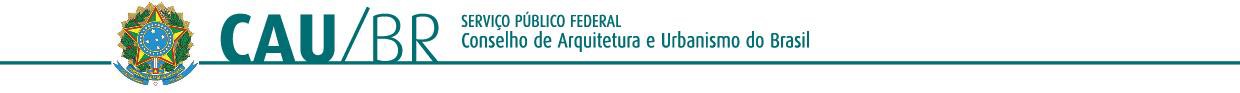 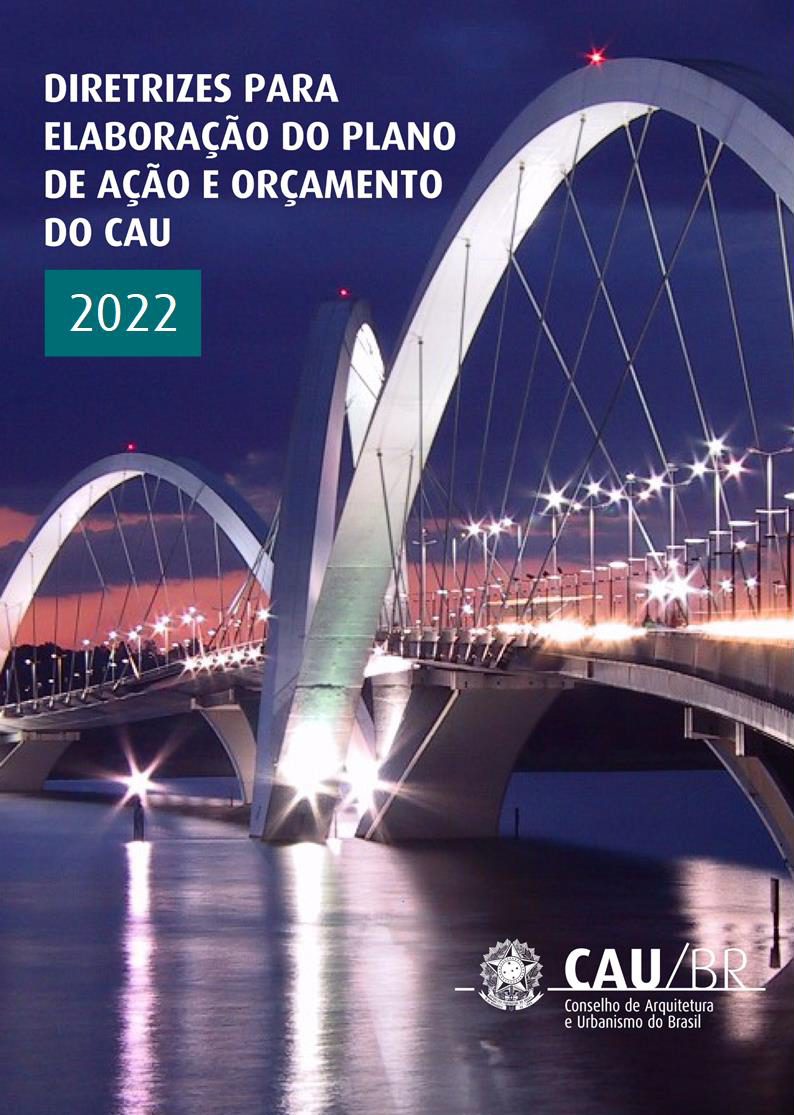 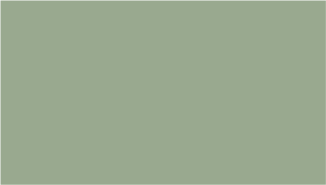  2023 CONSELHO DE ARQUITETURA E URBANISMO DO BRASIL – CAU/BRSEPS/EQ. Edifício General Alencastro 702/902; Conjunto B, Bloco A; Brasília/DF. Nadia Somekh (SP) | PresidenteConselho DiretorDaniela Pareja Garcia Sarmento¹	| Coord. da Comissão de Planejamento e Finanças Patrícia Silva Luz de Macedo²	| Coord. da Comissão de Exercício Profissional Ednezer Rodrigues Flores	| Coord. da Comissão de Organização e Administração Fabricio Lopes Santos	| Coord. da Comissão de Ética e DisciplinaValter Luis Caldana Junior	| Coord. da Comissão de Ensino e Formação¹ 1ª Vice-Presidente² 2ª Vice-PresidenteComissão de Planejamento e FinançasDaniela Pareja Garcia Sarmento	| CoordenadoraMaíra Rocha Mattos	| Coordenadora Adjunta Camila Leal CostaHeitor Antonio Maia da Silva Dores Raul Wanderley GradimAlcenira Vanderlinde | Gerente ExecutivaCoordenação e ElaboraçãoGerência de Planejamento e Gestão Estratégica – GERPLAN:Gelson Luiz Benatti	| GerenteFlávia Rios Costa	| Analista Técnica Marcos Cristino de Oliveira | Analista Técnico Tania Mara C. Daldegan	| Analista Técnica Zaíle Sousa das Chagas	| Analista TécnicaWanessa Souza Pimentel	| Assistente Administrativa Paulo Ricardo Bispo Rosa	 | EstagiárioBrasília, 23 de setembro de 2022.SUMÁRIOÍNDICE DE FIGURAS, QUADROS E ANEXOSFIGURA 1 – MAPA ESTRATÉGICO DO CAU 2013/2023.	7QUADRO 1 – VALOR DE ANUIDADE E RRT – REPROGRAMAÇÃO 2022 X PROGRAMAÇÃO 2023.	21QUADRO 2 – ARQUITETOS E URBANISTAS, EMPRESAS E RRT – REPROGRAMAÇÃO 2022 X PROGRAMAÇÃO 2023 (QUANTIDADE)	23QUADRO 3 – ESTIMATIVAS DAS RECEITAS DO CAU – REPROGRAMAÇÃO 2022 X PROGRAMAÇÃO 2023.	27QUADRO 4 – RECEITA DO CAU PARA 2023.	27QUADRO 5 – RECEITAS DOS CAU/UF E CAU/BR – PROGRAMAÇÃO 2023.	29QUADRO 6 – ESTIMATIVAS DAS RECEITAS DOS CAU/UF POR REGIÃO REPROGRAMAÇÃO 2022 X PROGRAMAÇÃO 2023.	30ANEXO I – INDICADORES INSTITUCIONAIS E DE RESULTADO – CAU/UF	37ANEXO II – INDICADORES INSTITUCIONAIS E DE RESULTADO – CAU/BR	51ANEXO III – CAU/UF – POSIÇÃO DE ARQUITETOS E URBANISTAS, EMPRESAS E RRT.	62ANEXO IV – PROJEÇÃO DA QUANTIDADE DE PAGANTES X RECEITA TOTAL DO CAU – EXERCÍCIO 2023 (100%)	64ANEXO V – PROJEÇÃO DA RECEITA DOS CAU/UF – EXERCÍCIO 2023 (80%)	66ANEXO VI – FUNDO DE APOIO FINANCEIRO AOS CAU/UF – EXERCÍCIO 2023 – DESTINAÇÃO DOS RECURSOS POR CAU/BÁSICO (REPASSE)	68ANEXO VI.I – FUNDO DE APOIO FINANCEIRO AOS CAU/UF – EXERCÍCIO 2023 – PARTICIPAÇÃO DOS CAU/UF E CAU/BR (APORTE)	69ANEXO VII – DEMONSTRATIVO DA PARTICIPAÇÃO DOS CAU/UF E DO CAU/BR NAS DESPESAS DO CENTRO DE SERVIÇOS COMPARTILHADOS (SERVIÇOS TOTAIS	71ANEXO VII.I – DEMONSTRATIVO DA PARTICIPAÇÃO DOS CAU/UF NAS DESPESAS DO CENTRO DE SERVIÇOS COMPARTILHADOS (SERVIÇOS TELEFÔNICOS DE TELEATENDIMENTO 0800/4007)	72ANEXO VII.II – DEMONSTRATIVO DO CENTRO DE SERVIÇOS COMPARTILHADOS – DEMAIS SERVIÇOS ESSENCIAIS 2023.	73ANEXO VIII – RESSARCIMENTO DE TARIFAS BANCÁRIAS AO CAU/UF	75ANEXO IX – MODELOS PARA ELABORAÇÃO DA PROGRAMAÇÃO DO PLANO DE AÇÃO E ORÇAMENTO – EXERCÍCIO 2023.	77ANEXO X – ANEXOS COMPLEMENTARES	84INTRODUÇÃOO conjunto autárquico do Conselho de Arquitetura e Urbanismo – CAU, composto pelo CAU/BR e pelos CAU/UF, foi criado pela Lei nº 12.378/2010 e tem como funções “orientar, disciplinar e fiscalizar o exercício da profissão de arquitetura e urbanismo, zelar pela fiel observância dos princípios de ética e disciplina da classe em todo o território nacional, bem como pugnar pelo aperfeiçoamento do exercício da arquitetura e urbanismo”.O Plano de Ação do CAU orienta-se pela missão de “promover a Arquitetura e Urbanismo para todos” e pela visão de “ser reconhecido como referência na defesa e fomento das boas práticas da Arquitetura e Urbanismo”, definidas no Planejamento Estratégico 2013/2023.As Diretrizes para Elaboração do Plano de Ação e Orçamento 2023 do CAU são orientadas pelo Planejamento Estratégico, pela avaliação dos resultados obtidos com a aplicação da estratégia atual e por uma reflexão sobre os cenários de atuação e de recursos, buscando estabelecer um conjunto de prioridades e metas para orientar a confecção dos planos de ação para o exercício vindouro.O processo de planejamento caracteriza-se como uma atividade contínua e sistematizada, com o objetivo de implementar as políticas e estratégias definidas para a entidade.ESTRATÉGIAA estratégia do CAU é orientada pela leitura do cenário econômico e social do país, pelo contexto do mercado da Arquitetura e Urbanismo, pela análise do desempenho nos exercícios atual e anteriores e pelas projeções sobre a evolução do Conselho no período vindouro.A estratégia considera a ampliação da capacidade operacional decorrente da necessidade da melhoria e incremento da fiscalização profissional, do atendimento aos arquitetos e urbanistas, dos recursos tecnológicos e da força de trabalho da instituição.A estratégia é constituída pela identificação do foco de cada objetivo estratégico, representado por um conjunto de indicadores e metas, desdobrado nos respectivos planos de ação do CAU/BR e dos CAU/UF e sujeito a limites para a aplicação dos recursos, que orientam a atuação nos níveis tático e operacional.O Planejamento Estratégico do CAU 2013/2023 orienta a visão de longo prazo, enquanto as Diretrizes para Elaboração do Plano de Ação e Orçamento 2023 direcionam a atuação no período anual, que encerra o ciclo de 10 anos.As metas do Plano de Ação são compostas pelas Metas dos Indicadores de Resultados Institucionais (vinculadas à Missão, Visão e perspectiva Sociedade) e pelas Metas de Desempenho (vinculadas às perspectivas dos Processos Internos) do Mapa Estratégico do CAU 2013/2023.Os indicadores de desempenho possibilitam a indução e o monitoramento contínuo do esforço do CAU para o alcance dos seus objetivos. Os projetos e atividades operacionalizam a estratégia de atuação e viabilizam o alcance dos resultados propostos.1.2 Mapa Estratégico 2013/2023O Plano de Ação do CAU está inserido no contexto do Planejamento Estratégico do Conselho de Arquitetura e Urbanismo 2013/2023.O Mapa Estratégico (figura 1) apresenta, utilizando o conceito do Balanced Scorecard, a Missão, Visão e os Objetivos Estratégicos, agrupados pelas perspectivas de Sociedade, Processos Internos, Pessoas e Infraestrutura.Figura 1 – Mapa Estratégico do CAU 2013/2023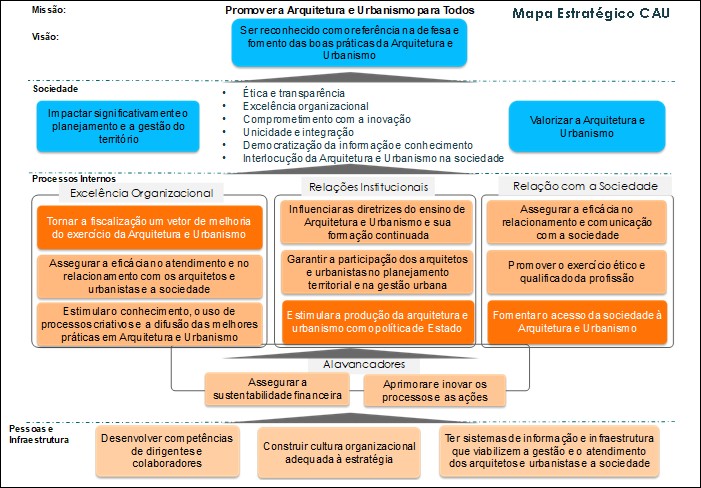 METAS PARA O PLANO DE AÇÃO 2023Em 2023, o CAU/BR e os CAU/UF deverão propor as suas metas de resultados para indicadores das Perspectivas de "Processos Internos" e "Pessoas e Infraestrutura" considerando os seguintes objetivos estratégicos e suas respectivas metas:Tornar a fiscalização um vetor de melhoria do exercício da Arquitetura e Urbanismo, buscando ampliar a quantidade de profissionais e empresas projetados para 2023.Estimular a produção da Arquitetura e Urbanismo como política de Estado, buscando estar presente nos grupos de discussão de políticas públicas em prol da Arquitetura e Urbanismo, nas três esferas de governo.Fomentar o acesso da sociedade à Arquitetura e Urbanismo, buscando observar os aspectos relevantes para a melhoria da qualidade de vida da população.A proposta para as metas dos indicadores dos objetivos estratégicos locais selecionados pelos CAU/UF e CAU/BR devem ter como base as metas estabelecidas no respectivo Planejamento Estratégico de cada CAU/UF e do CAU/BR.No caso das ações visando ao alcance da Missão do CAU - Arquitetura e Urbanismo para Todos - , inseridas no âmbito do Objetivo Estratégico “Fomentar o acesso da sociedade à Arquitetura e Urbanismo” devem ser implementadas por meio de projetos na área de Assistência Técnica em Habitações de Interesse Social – ATHIS, que valorizam aspectos relevantes para a melhoria da qualidade de vida da população brasileira, de acordo com as Resoluções do CAU/BR e aos princípios da Lei n° 11.888/2008 que “...assegura às famílias de baixa renda assistência técnica pública e gratuita para o projeto e a construção de habitação de interesse social”.LIMITES DE APLICAÇÃO DE RECURSOSOs limites e condições de alocação dos recursos orçamentários são estabelecidospara:Objetivos Estratégicos.Fundo de Apoio Financeiro aos CAU/UF.Reserva de Contingência.Despesas com Pessoal.Alocação de Recursos nos Objetivos EstratégicosOs valores de alocação de recursos na programação do Plano de Ação 2023, calculados com base na Receita de Arrecadação Líquida (RAL), que consiste no total das receitas de arrecadação (anuidades do exercício e exercícios anteriores, RRT e taxas e multas), somados, no caso dos CAU Básicos, aos recursos oriundos do Fundo de Apoio, e deduzidos os valores do aporte destinado ao Fundo de Apoio, deverão obedecer aos seguintes limites:o mínimo obrigatório de 15% (quinze por cento) da RAL para iniciativas vinculadas ao objetivo estratégico de "Tornar a FISCALIZAÇÃO um vetor de melhoria do exercício da Arquitetura e Urbanismo";o mínimo obrigatório de 10% (dez por cento) da RAL para iniciativas vinculadas ao objetivo estratégico de "Assegurar a eficácia no ATENDIMENTO e no RELACIONAMENTO com os arquitetos e urbanistas e a sociedade";o mínimo obrigatório de 3% (três por cento) da RAL para iniciativas vinculadas ao objetivo estratégico "Assegurar a eficácia no RELACIONAMENTO e COMUNICAÇÃO com a sociedade";	o máximo de 5% (cinco por cento) da RAL para PATROCÍNIOS vinculados ao objetivo estratégico de "Estimular o conhecimento, o uso de processos criativos e a difusão das melhores práticas em Arquitetura e Urbanismo";o mínimo obrigatório de 6% (seis por cento) da RAL para iniciativas vinculadas a DOIS OU TRÊS OBJETIVOS ESTRATÉGICOS LOCAIS selecionados pelo CAU/BR e por cada CAU/UF;o mínimo obrigatório de 2% (dois por cento) da RAL para projeto(s) estratégico(s) de ASSISTÊNCIA TÉCNICA EM HABITAÇÕES DE INTERESSE SOCIAL – ATHIS,vinculadas ao objetivo estratégico de “Fomentar o acesso da sociedade à arquitetura e urbanismo”.Os projetos estratégicos de ATHIS devem observar os seguintes parâmetros e objetivos:promover a produção de conhecimento que oriente o exercício profissional e o seu aperfeiçoamento;promover o desenvolvimento e o fortalecimento do ensino e do exercício profissional da Arquitetura e Urbanismo;promover a produção e disseminação de material técnico-profissional de interesse da Arquitetura e Urbanismo;sensibilizar, informar, educar e difundir conhecimentos e/ou troca de experiências com vista ao desenvolvimento, modernização e fortalecimento da Arquitetura e Urbanismo;promover a produção de conhecimento na área de Assistência Técnica para Habitação de Interesse Social (ATHIS), que oriente o exercício profissional e o seu aperfeiçoamento, dentre outros.Para atender ao objetivo estratégico “DESENVOLVER COMPETÊNCIAS de dirigentes e colaboradores” deverá ser destinado no mínimo 2% (dois por cento) e no máximo 4% (quatro por cento) do valor total das respectivas folhas de pagamento (salários + encargos + benefícios+ rescisões), obrigatoriamente alocado em ações de CAPACITAÇÃO de conselheiros e colaboradores. Estes percentuais poderão ser flexibilizados, mediante justificativa fundamentada.Cabe ressalvar que, na composição das metas financeiras dos projetos e atividades, devem ser considerados todos os custos destinados a suportar as ações priorizadas, tais como pessoal direto envolvido (salários, encargos e benefícios), serviços de terceiros e demais elementos. Exemplo: no caso de projeto relacionado com a atividade de Fiscalização, cujosfiscais concursados são parte integrante do pessoal envolvido na realização das ações, os custos decorrentes devem estar inseridos no projeto, juntamente com os demais custos necessários à plena execução e atingimento dos resultados estabelecidos.No caso das despesas com fiscalização, deve ser observado que devem contemplar, exclusivamente: despesas com salários, encargos e benefícios dos fiscais no exercício da atividade; despesas com transporte, veículos e equipamentos utilizados na fiscalização, incluindo custos de manutenção e combustíveis; diárias para estadia e alimentação dos fiscais; despesas com capacitação dos fiscais e custos com telefonia móvel institucional utilizada pelos fiscais. Não devem ser incluídos os valores de aquisição e aluguel de imóveis e de aquisição de automóveis (para informações adicionais, consultar as Orientações para Elaboração do Relatório de Gestão TCU – 2020).No caso de não atingimento dos limites considerados obrigatórios, o CAU (BR e UF) deverá apresentar justificativa fundamentada em seu Relatório de Gestão (conforme art. 8°,§ 3° da INSTRUÇÃO NORMATIVA Nº 84, DE 22 DE ABRIL DE 2020, do Tribunal de Contas de União, disponível neste link: IN 84).Fundo de Apoio Financeiro aos CAU/UF BásicosO CAU/BR e os CAU/UF deverão, em atividade específica no seu Plano de Ação, prever recursos para suportar o Fundo de Apoio Financeiro aos CAU/UF na forma aprovada para o exercício de 2023. Esses recursos destinam-se a viabilizar a operação dos CAU/UF enquadrados como CAU Básico, em prol do desenvolvimento e fortalecimento da profissão e da arquitetura e urbanismo. Os valores de aporte a serem considerados, por CAU/UF, constam do Anexo VI.A PROPOSTA Nº 3/2022 CG-FA, aprovada em 11 de agosto 2022, autorizou a utilização de R$ 600.000,00 (seiscentos mil reais) do saldo disponível no Fundo para abatimento no valor a ser aportado e reajustou os valores para enquadramento dos CAU Básicos de acordo com o INPC previsto (9,7%), considerando, para 2023:o Grupo I: R$ 1.308.402,87;o Grupo II: R$ 1.362.920,48.A premissa referente à quantidade de registros ativos, para fins de enquadramento como CAU Básico, foi mantida conforme segue:Grupo 1: CAU Básico com até 1.200 (mil e duzentos) registros ativos;Grupo 2: CAU Básico com 1.201 (mil, duzentos e um) ou mais registros ativos.Com base na PROPOSTA Nº 6/2022, aprovada pelo Colegiado de Governança do Fundo de Apoio (CG-FA) em 06 de setembro 2022, foram atualizadas as diretrizes de operação do cálculo do CAU BÁSICO, conforme descritas abaixo:É garantido que o Valor do Repasse do Fundo para os CAU Básicos definido nas Diretrizes da Programação do Plano de Ação não sofrerá alteração em função de possível Reprogramação Orçamentária;É garantido aos CAU Básicos, no exercício de 2023, o custeio integral do aporte ao CSC e da participação em Plenárias Ampliadas, conforme previstos na Programação 2023, sendo que:O CAU/UF deixará de ser considerado Básico somente quando sua projeção de arrecadação superar o somatório do Valor do CAU Básico + aporte ao CSC + participação nas Plenárias Ampliadas;O CAU/UF que atender as condições do item “a” será considerado “CAU em Transição” e terá assegurado por mais 2 (dois) anos o custeio, pelo FA, do aporte ao CSC + a participação em Plenárias Ampliadas.Cumpre ressaltar que, para o cálculo do Repasse do Fundo de Apoio, foi considerada e mantida a regra prevista na PROPOSTA Nº 6/2021 – CG-FA, especificamente no que se refere às receitas de exercícios anteriores: “...na elaboração do quadro do Fundo de Apoio para a Programação e Reprogramação Orçamentária de cada ano, serão considerados os exercícios anteriores na projeção de receitas de arrecadação conforme o limite mínimo de 10%, proposto pela CPFI-CAU/BR a todos os CAU/UF”.Considerando as arrecadações projetadas e o valor definido para enquadramento do CAU Básico, permanecem como CAU Básico, para o exercício de 2023 os CAU: Grupo I (Acre e Roraima) e Grupo II (Amapá, Piauí, Tocantins, Sergipe e Maranhão), sendo que, no caso dos dois últimos (SE e MA), são garantidos os valores integrais dos aportes ao CSC e da participação nas Plenárias Ampliadas, uma vez que suas arrecadações, isoladamente consideradas, ultrapassam o valor para enquadramento como CAU Básico.Considerando o valor proposto para o CAU Básico, em 2023; o valor destinado a suportar a gestão do Fundo de Apoio (Resolução 119); os recursos que serão aportados no CSC (Resoluções nº 126, 157 e 183); e os recursos para custear a participação dos Presidentes nas reuniões Plenárias Ampliadas, o total de recursos necessários a suportar a operação dos CAU Básicos é de R$ 3,71 milhões. Considerando a utilização de saldo do Fundo de Apoio de R$ 600 mil, o valor a ser aportado pelos CAU/UF e do CAU/BR será de R$ 3,11 milhões. Os valores detalhados de repasses e aportes constam dos Anexos VI e VI.I.Cabe salientar que os CAU Básico, na elaboração de sua programação para 2023, deverão observar com rigor todos os procedimentos e estratégias estabelecidas nas presentes Diretrizes e na Resolução nº 119, especialmente o disposto no “Art. 6° Os recursos provenientes do Fundo de Apoio deverão ser utilizados em estrita conformidade com o Plano de Ação aprovado, sendo vedada a sua utilização para despesas de capital”.Centro de Serviços CompartilhadosO Centro de Serviços Compartilhados dos Conselhos de Arquitetura e Urbanismo (CSC-CAU) tem como objetivo aglutinar e gerenciar os seguintes Serviços Compartilhados Essenciais, de acordo com a Resolução nº 126, com as alterações da Resolução nº 183:Sistema de Informação e Comunicação dos Conselhos de Arquitetura e Urbanismo (SICCAU), com os módulos:Corporativo e Ambiente Profissional;Sistema de Informação Geográfica;Gerencial: SISCONT (Orçamentário, Despesas e Contábil), Centro de Custos, SISPAT (Patrimônio), SISPAD (Viagens, Passagens e Diárias), SIALM (Almoxarifado), SICCL (Compras, Contratos e Licitações), GestãoTCU (Geração de Relatório de Gestão ao TCU), Portal da Transparência (Gestão do Portal da Transparência) e Prestação de Contas (Gestão de Prestações de Contas do CAU/BR e dos CAU/UF);Serviço de Data Center;Rede Integrada de Atendimento (RIA):Serviço de Teleatendimento Qualificado (TAQ);Serviços Telefônico de Teleatendimento 0800 e 4007;Rede social Corporativa dos Arquitetos e Urbanistas;Atendente Virtual;Serviço de conferência via WEB;Serviços a serem prestados pelo pessoal alocado pelo CAU/BR na gestão e execução dos serviços relacionados nos incisos I, II e III deste parágrafo, compreendendo salários e respectivos encargos trabalhistas e previdenciários;Funcionamento do Colegiado de Governança do Centro de Serviços Compartilhados (CG-CSC), compreendendo as despesas para tal fim.Para custear estas atividades, o CAU/BR e os CAU/UF deverão, em duas atividades específicas no seu Plano de Ação, sendo uma vinculada ao objetivo estratégico de Fiscalização e outra ao de Atendimento, aportar recursos destinados a suportar os serviços e sistemas compartilhados pelo Conselho e gerenciados, em âmbito nacional, pelo CAU/BR, na forma aprovada para o exercício.Do total de recursos destinados ao CSC – Serviços essenciais, para a atividade vinculada ao objetivo estratégico de "Assegurar a eficácia no ATENDIMENTO e no RELACIONAMENTO com os arquitetos e urbanistas e a sociedade", corresponderá o valor do Teleatendimento, somado ao valor destinado a RIA. Neste, estão compreendidos todos os custos inerentes à plena realização dos serviços abrangidos pela Rede Integrada de Atendimento – RIA e Teleatendimento.Para a atividade vinculada ao objetivo estratégico de "Tornar a FISCALIZAÇÃO um vetor de melhoria do exercício da Arquitetura e Urbanismo”, corresponderá o valor dos demais serviços essenciais.Para o exercício de 2023, os recursos destinados à operacionalização, à gestão dos sistemas e serviços abrangidos pelo Centro de Serviços Compartilhados, totalizam 19,38 milhões, sendo que, considerando a descontinuidade do SISCAF, não há previsão de utilização de recursos com SERVIÇOS POR ADESÃO.No orçamento de 2023 do CSC consta o valor de R$ 1,97 milhão para o desenvolvimento e manutenção do SGI - Sistema de gestão Integrada. De acordo com a PROPOSTA Nº 001/2022 – CG-CSC, aprovada em 1 de setembro de 2022, “o custeio com despesas referentes à Coordenadoria do Sistema de Gestão Integrada é de completa responsabilidade do CAU/BR, não sendo contabilizado no valor a ser rateado entre UFs e CAU/BR”.Para o exercício de 2023 foi adotada nova metodologia de cálculo para o rateio do CSC entre os CAU/UF, proposta pela CPFi e aprovada pelo Plenário do CAU/BR (a partir de sugestão aprovada na Resolução nº 11/2021 do Fórum dos Presidentes), incorporando três variáveis para o cálculo dos aportes ao CSC-CAU/BR: arrecadação, número de arquitetos e urbanistas ativos e RRT emitidas.Seguindo a Resolução 126, são mantidas as proporções realização de 20% do aporte ao CSC pelo CAU/BR e 80% pelos CAU/UF, sendo este último percentual distribuído de acordo com o seguinte critério de rateio: 50% de acordo com o valor da arrecadação; 25% de acordo com a quantidade de arquitetos ativos e 25% de acordo com a quantidade de RRT pagos.Todos os percentuais foram baseados nas previsões das arrecadações e quantidades de AU e RRT para 2023, considerando 10 % dos exercícios anteriores, conforme orientado pela CPFI (Súmula nº 92/2020).Como estabelecido na Resolução nº 183, o custeio das despesas de que trata este artigo será efetivado pelos Entes Institucionais do Compartilhamento por meio do pagamento mensal de boletos bancários, cada um destes no valor correspondente a 1/12 (um doze avos) do total, a serem emitidos pelo CAU/BR, a partir da apuração do orçamento anual dos serviços compartilhados pelo CSC.A não quitação de parcela duodecimal na data prevista determinará a atualização do débito pela Taxa Referencial do Sistema Especial de Liquidação e de Custódia (SELIC) correspondente ao período do atraso.Na eventualidade de, durante o período de execução do Plano de Ação de 2023, surgirem novos critérios, procedimentos e/ou eventos que impactem os atuais valores, os ajustes necessários serão realizados por meio de proposta de Reprogramação do Plano de Ação.Rede de Atendimento Integrado - RIADentre os serviços prestados pela Rede Integrada de Atendimento – RIA (Serviço de Teleatendimento Qualificado - TAQ; Serviço Telefônico de Teleatendimento 0800 e 4007; Rede Social Corporativa dos Arquitetos e Urbanistas e Atendente Virtual), somente o Serviço Telefônico (0800 e 4007) é de custeio integral pelos CAU/UF (conforme Resolução nº 126, art. 10º, § 1º, Inciso II, Item b): “o custeio das despesas com os serviços referidos no art. 2°, § 1°, inciso III, alíneas “b” desta Resolução, em valores correspondentes e proporcionais ao uso efetivo de cada CAU/UF, sendo que o encontro de contas será feito no primeiro mês do exercício subsequente”.Considerando os valores aprovados pelo Colegiado do CSC para o exercício de 2023, o montante a ser aportado pelos CAU/UF é de R$ 116,66 mil, calculados a partir da média de utilização entre os anos de 2019 e 2021.Ressarcimento de Tarifas BancáriasNo exercício de 2023, é previsto que o CAU/BR efetuará o ressarcimento aos CAU/UF do valor de R$ 696,15 mil (seiscentos e noventa e seis mil reais), equivalentes a 20% do total das tarifas bancárias (de liquidação, registro e baixa) previstas, relacionadas aos boletos emitidos para recebimento de anuidades, RRT e demais taxas.Assim, os CAU/UF deverão, em sua proposta de Programação, incorporar, na fonte de recursos “Outras Receitas Correntes”, no modelo do Plano de Ação na “aba” Fontes e Aplicações, especificando o respectivo valor e sua natureza, conforme detalhado por CAU/UF no Anexo VIII.Reserva de ContingênciaO CAU/BR e os CAU/UF poderão criar uma atividade, em seus Planos de Ação, destinada a constituir “Reserva de Contingência” objetivando suportar eventuais ações de natureza estratégica e operacional não contempladas no Plano de Ação aprovado.Para essa finalidade poderão ser direcionados até 2,0% dos recursos oriundos das receitas de arrecadação total (anuidades do exercício e exercícios anteriores, RRT, taxas e multas) e os recursos oriundos do Fundo de Apoio, no caso dos CAU Básicos, deduzidos os valores do aporte do Fundo de Apoio.Limite de Despesas com PessoalNo exercício de 2023, as Despesas com Pessoal estão limitadas ao máximo de 60,00% (sessenta por cento) do total das Receitas Correntes (Receitas de Arrecadação + Aplicações Financeiras + Outras Receitas Correntes + Fundo de Apoio, no caso dos CAU-Básicos). É vedada a realização de Despesas com Pessoal acima deste limite.Cumpre informar que, no exercício de 2022, este limite estava posicionado em 55% (cinquenta e cinco por cento). A alteração foi proposta pela CPFi do CAU/BR, em sua 39ª Reunião Extraordinária, de 19/09/2022, sendo aprovada na 128ª Reunião Plenária Ordinária do CAU/BR, realizada em 22 e 23/09/2022.No limite acima especificado, não são consideradas as despesas decorrentes de: auxílio transporte, auxílio alimentação, plano de saúde e demais benefícios concedidos pelo CAU/UF e CAU/BR a seus colaboradores, bem como aqueles originados de rescisões trabalhistas, tendo em vista não serem de natureza remuneratória e sim de natureza indenizatória (art. 18, inciso I, parágrafo 1º do art. 19 da Lei Complementar 101/2000 – Lei de Responsabilidade Fiscal).Projetos EspecíficosO CAU/BR e os CAU/UF poderão propor Projetos Específicos, que poderão incorporar recursos oriundos de Saldos de Exercícios Anteriores, nos termos da Resolução nº 200/2020, artigo 9º:“Art. 9º Fica autorizada a utilização de superávit financeiro acumulado até o exercício imediatamente anterior, apurado no balanço patrimonial, em despesas de capital e em projetos específicos, com seus respectivos planos de trabalho, de caráter não continuado, não configurado como atividade, em ações cuja realização seja suportada por despesas de natureza corrente.§ 1º Não obstante o disposto no § 2º do art. 43 da Lei nº 4.320, de 17 de março de 1964, considere superávit financeiro como a diferença positiva entre o ativo financeiro e o passivo financeiro, pelos princípios contábeis da prudência ou conservadorismo, o CAU considera apenas a parte do ativo financeiro relativa à disponibilidade financeira (liquidez imediata) para fins de cálculo daquele superávit.§ 2º A utilização de recursos do superávit financeiro deverá ser previamente aprovada pelas comissões de planejamento e finanças ou equivalentes e pelos plenários dos respectivos CAU/UF, sendo que na utilização em projetos específicos deverão ser observados critérios e percentuais de uso destes recursos, de responsabilidade de cada CAU/UF.§ 3º É VEDADA a utilização dos recursos do superávit financeiro para remuneração de pessoal efetivo e de ocupantes de empregos de livre provimento e demissão, bem como os encargos sociais inerentes.”ESTIMATIVAS PARA ELABORAÇÃO DO PLANO DE AÇÃO E DO ORÇAMENTO 2023O processo de planejamento tem como objetivo implementar a estratégia definida para a entidade, manifesta na Missão Institucional e na Visão de Futuro. Uma de suas etapas é o Plano de Ação, instrumento que reflete e sistematiza a estratégia do CAU, estruturado na forma de iniciativas estratégicas que são compreendidas por projetos e atividades.A elaboração do Plano de Ação e do Orçamento 2023 deve focar em resultados, observando os princípios da coerência, transparência, simplicidade e flexibilidade, e considerando as seguintes premissas:o planejamento antecede e orienta a orçamentação;os processos de planejamento e orçamentação são integrados e ocorrem em momentos distintos e sucessivos, iniciando pelo planejamento;o equilíbrio orçamentário (despesas devem iguais a receitas);a formulação da estratégia de atuação deve ser coerente com a realidade local e compatível com o Planejamento Estratégico do CAU 2023;a alocação de recursos atende aos projetos estratégicos nacionais e às prioridades locais;avaliação sistemática de resultados para aperfeiçoar a atuação do Conselho, indicando medidas corretivas e preventivas, medindo a eficácia e efetividade da atuação do CAU;austeridade na destinação dos recursos orçamentários; ecompartilhamento de ações e custos.Cenário de RecursosO Cenário de Recursos do CAU é peça fundamental do processo de elaboração do Plano de Ação e Orçamento, representando as estimativas de disponibilidade de recursos financeiros para a execução dos projetos e atividades do Conselho em prol do desenvolvimento e fortalecimento da profissão e da Arquitetura e Urbanismo e orientando as decisões de gastos em investimentos e custeios.O Cenário de Recursos Orçamentários do CAU/BR é composto de:RECEITAS CORRENTES:receitas (20,0%) das arrecadações com anuidades (PF e PJ), RRT, taxa e multas (sobre obrigações dos profissionais com o Conselho pagas com atraso);receitas de aplicações financeiras; eoutras receitas correntes.RECEITAS DE CAPITAL:receitas de exercícios anteriores (superávit financeiro); eoutras receitas de capital.O Cenário de Recursos Orçamentários do CAU/UF é composto de:RECEITAS CORRENTES:receitas (80,0%) das arrecadações com anuidades (PF e PJ), RRT e taxas e multas (sobre as obrigações dos profissionais, com o Conselho, pagas com atraso);receitas de aplicações financeiras;receitas do Fundo de Apoio Financeiro aos CAU/UF (somente para os CAU/UF enquadrados como CAU Básico); eoutras receitas correntes.RECEITAS DE CAPITAL:receitas de exercícios anteriores (superávit financeiro); eoutras receitas de capital.Projeção dos Quantitativos de Profissionais, Empresas e RRTConsiderando as incertezas no desempenho da construção civil, diante a um cenário de abalo na economia global, inflação, altas taxas de juros e gargalos nas cadeias de produçãoapós o impacto da pandemia, os índices de crescimento se apresentam com variações conservadoras.Utilizamos, como parâmetro, as estimativas para o INPC (Índice Nacional de Preços ao Consumidor) referentes ao período compreendido entre o mês de dezembro do segundo ano antecedente e o mês de novembro do ano imediatamente antecedente, conforme a Lei nº 12.378, de 31 de dezembro de 2010, art.421 e Resolução nº 3, de 15 de dezembro de 2011.Nesse contexto e, observando a política atual, o CAU adotou o índice do INPC observando a estimativa de 9,7% para corrigir os valores de anuidades, RRT e demais taxas que vierem a ser cobradas pelo Conselho no exercício de 2023.Vale ressaltar que todas as projeções, quantitativas e financeiras, constantes nos anexos e aprovadas na 128ª Reunião Plenária do CAU/BR, foram previamente analisadas e validadas pelos CAU/UF. A cada CAU/UF foi franqueada a oportunidade de, com AUTONOMIA e RESPONSABILIDADE, estimar receitas dentro de suas reais perspectivas de arrecadação, considerando os diferentes cenários locais. Todas as solicitações de ajustes foram acatadas pela Gerência de Planejamento.Os valores de Anuidade e RRT previstos para 2023 a serem utilizados pelo CAU na projeção de suas receitas, estão apresentados no Quadro 01:Quadro 1 – Valor de anuidade e RRT - Reprogramação 2022 X Programação 20231  § 1º Os valores das anuidades serão reajustados de acordo com a variação integral do Índice Nacional de Preços ao Consumidor - INPC, calculado pela Fundação Instituto Brasileiro de Geografia e Estatística - IBGE, nos termos de ato do CAU/BR.As metas executadas de profissionais ativos, disponíveis no Relatório IGEO (Repositório) em 31/07/2022, apontam para um atingimento de 98,2% das metas previstas na reprogramação 2022.Para as estimativas de 2023 foi considerada a seguinte premissa: a quantidade de ativos (posição em 31/07) somada com a quantidade de Novos Egressos (utilizou-se até 80,0% do valor das médias dos egressos registrados nos períodos de 2019-2021.Dessa forma a quantidade de arquitetos e urbanistas ativos projetadas para 2023 é de 223.224, com uma inadimplência média prevista de 27,5% (151.008 arquitetos e urbanistas).Importante mencionar que as informações de arquitetos e urbanistas, registrados no SICCAU, decorrem do esforço empreendido pelo Conselho para conhecer a real quantidade de profissionais existente no país, mediante ações de recadastramento e de Fiscalização já implementadas pelos CAU/UF.As metas executadas de empresas ativas de arquitetura e urbanismo disponíveis Relatório IGEO (Repositório), em 31/07/2022, apontam para um atingimento de 96,0% das metas previstas na reprogramação, ou seja, o atingimento encontra-se próximo ao previsto na reprogramação 2022.Para as estimativas de 2023, foram consideradas Empresas Projetadas até 31/12/22+ Novas Empresas, totalizando 32.763 empresas projetadas para 2023, com uma inadimplência média de 45,4% (17.879 empresas).Para os Registros de Responsabilidade Técnica – RRT, as informações do relatório IGEO (Repositório), no período de janeiro a 31 de julho de 2022, são de 577.318 RRT registrados, representando um atingimento de 58,0% frente ao previsto na reprogramação 2022.Para a Programação 2023, a premissa adotada foi considerar a quantidade dos profissionais ativos programados, reduzindo o quantitativo de 50,0% dos profissionais egressos multiplicando a média por PF (utilizou-se a média da reprogramação 2022).Projeção das Receitas de ArrecadaçãoFace às informações atuais, considerando o esforço de recuperação das receitas, e a estimativa de entrada no mercado de trabalho de aproximadamente 9.300 novos arquitetos e urbanistas e 980 novas empresas, para a projeção da arrecadação de 2023, foram consideradas as premissas a seguir (Quadro 2). Os detalhamentos, por UF, constam no Anexo III.Quadro 2 – Quantitativos de Arquitetos e Urbanistas, Empresas e RRTReprogramação 2022 X Programação 2023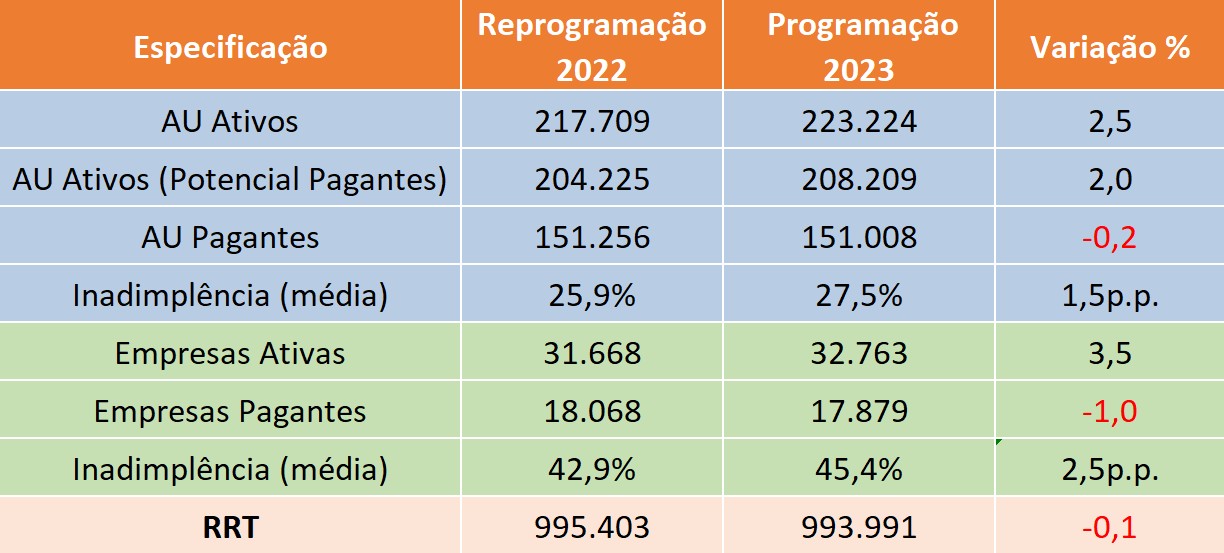 PROJEÇÃO PARA AS RECEITAS DE ANUIDADES DE PESSOA FÍSICAProfissionais ativos para 2023: 223.224Posição atual até o dia 31/07/2022: 213.871Novos Egressos: 9.353 (Utilizou-se as médias dos egressos registrados nos períodos de 2019-2021)Premissa utilizada = Quantidade de Ativos posição em 31/07 (+) Novos EgressosProfissionais potenciais pagantes para 2023 – 208.209Previsão de ativos para 2023: 223.224Isentos: (igual ou superior a 40 anos de registro): 15.015Premissa utilizada = Total de Ativos 2023 (-) Isentos Previstos para 2023Profissionais pagantes para 2023 – 151.008Potenciais Pagantes para 2023: 208.209;Inadimplência média para 2023: 27,5% (observando os índices médios de inadimplência para os períodos 2019/2021 e a Projeção da Reprogramação 2022, buscando uma correção de curva).Pagantes até a data de corte: 145.427;Novos Egressos: 9.353;Egressos pagantes: 7.530 (novos egressos retirando a inadimplência prevista);Premissa utilizada = Quantidade de Pagantes até a data de corte (+)Egressos pagantesProjeção das formas de pagamento, conforme a Resolução nº 193/2020 e com suas alterações nº 204, 205, 211 e 214/2021 foram considerados os novos descontos e regras das anuidades:35,0% das anuidades são pagas de forma integral, sem descontos (38.005);65,0% das anuidades são pagas com desconto à vista (70.584), sendo:Janeiro e fevereiro: 20,0% pagam com descontos de 10,0% (14.128); 16,0% pagam com desconto de 10,0% + 30,0%(11.302), 14,0% pagam com desconto de 10,0% + 20,0% (9.887),e 5,0% pagam 10,0% + 10,0% (3.510);Março: 1,8% pagam com desconto de 5,0% (1.282), 1,5% pagamcom desconto de 5,0% + 30,0% (1.027), 1,3% pagam comdesconto de 5,0% + 20,0% (896), 0,5% pagam com desconto de5,0% + 10,0% (319);Abril e junho: 13,4% pagam com desconto de 30,0% (9.439), 14,1% pagam com desconto de 20,0% (9.924) e 12,6% pagamcom 10,0% (8.870).PROJEÇÃO PARA AS RECEITAS DE ANUIDADES DE PESSOA JURÍDICAEmpresas ativas – 32.763Posição atual das empresas ativas: 26.338 (informações até o dia do corte, extraídas do IGEO)Ativos Projetado até 31/12/2022: 31.777, (Para os UF que não atingiram a meta prevista, utilizou-se a mesma quantidade de empresas previstas na Reprogramação 2022. Para os UF que já superaram a quantidade prevista, utilizou-se a quantidade no dia do corte).Novas Empresas: 986 (acréscimo de 3,5% da quantidade de empresas registradas até o dia do corte).Premissa utilizada = Ativos Projetado até 31/12/22 (+) Novas EmpresasEmpresas pagantes: 17.879Posição de empresas ativas atual: 26.338 (informações até o dia 31/07/2022, extraídas do IGEO)Inadimplência média para 2023 = 45,4%Novas Empresas: 986 (acréscimo de 3,5% da quantidade de empresas registradas até o dia do corte).Inadimplência média: 42,9%Premissa utilizada = Quantidade de Pagantes + Novas empresas* considerando o percentual de inadimplênciaProjeção das formas de pagamento, conforme a Resolução nº 193/2020 e com suas alterações nº 204, 205, 211 e 214/2021 foram considerados os novos descontos e regras das anuidades:25% (4.476) das anuidades pagas de forma integral (sem desconto à vista) ou parcelado;55,0% (9.840) das anuidades pagas à vista – 73,0% pagam com descontos de 60,0% (7.184) em julho; e 27,0% pagam com desconto de 30,0% em agosto (2.656);20,0% (3.563) das anuidades pagas à vista com desconto de 90,0% sendo: 34% com pagamento integral (1209), 48% com desconto de mais 60% (1.715) e 18% com desconto de mais 30% (637).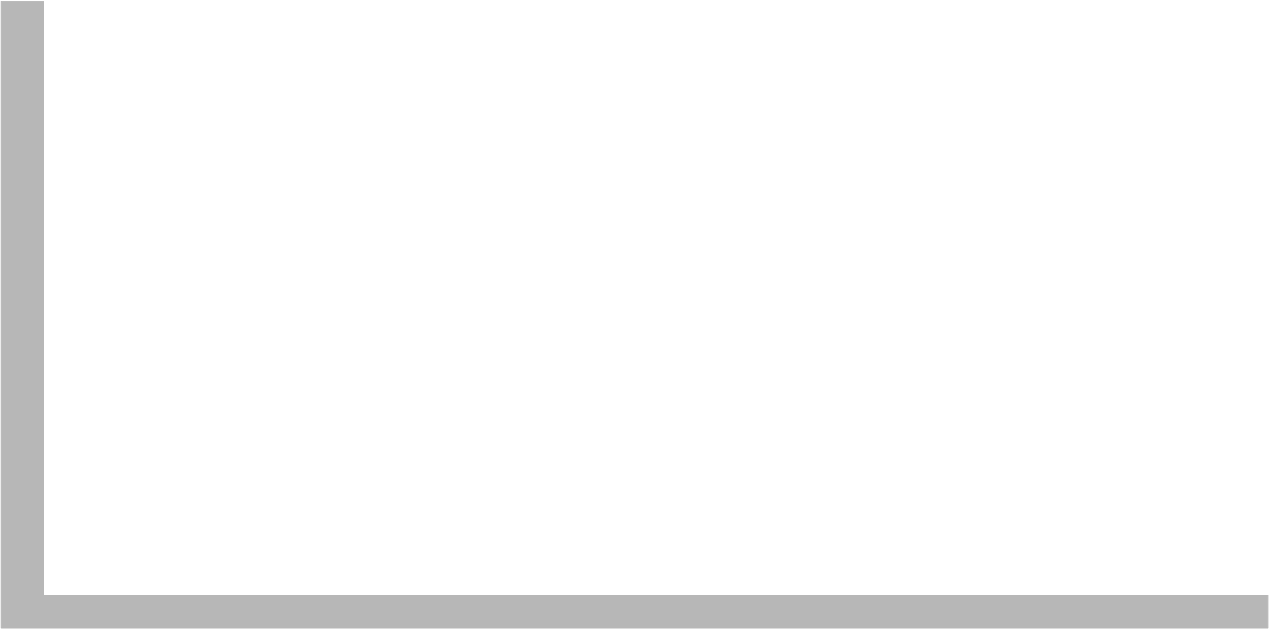 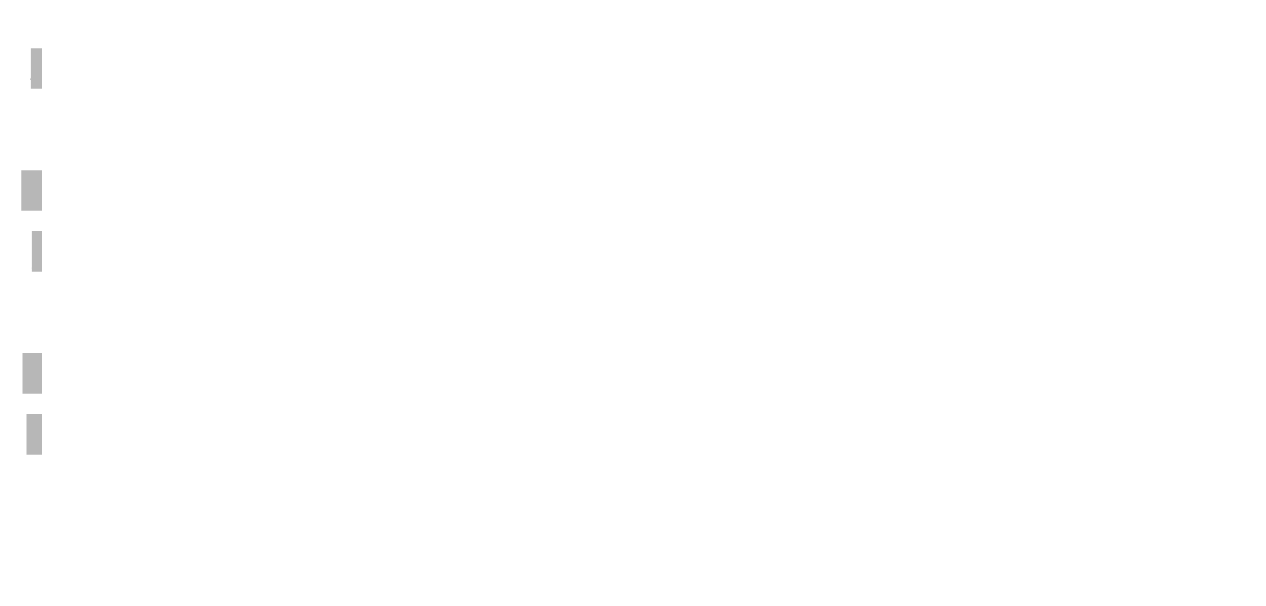 PROJEÇÃO PARA AS RECEITAS DE RRTRRT: 993.991Dos profissionais egressos previstos considerando o percentual de 50,0%: 4.677Quantidade	total	de	Ativos	considerados	para	RRT:	218.548(Quantidade de ativos PF 2023 com 50,0% dos egressos);Média de RRT por PF: 4,7 (Utilizou-se a média da Reprogramação 2022)Premissa utilizada = quantidade de ativos PF com 50,0% dos egressos*média por PFPROJEÇÃO PARA AS RECEITAS DE TAXAS E MULTASProjeção para 2023 – 9,35 milhões. Foi utilizado o mesmo percentual das taxas da Reprogramação 2022, frente às projeções da Receita dearrecadação 2023 (anuidade PF + anuidade PJ + RRT). Com exceção do AC/AP/SC que foi utilizada a média dos 3 últimos anos.Com base nas premissas detalhadas acima, as estimativas das Receitas do CAU são demonstradas nos quadros 3 e 4, e nos Anexos X.I a X.V:Quadro 3 – Estimativas das Receitas do CAU – Reprogramação 2022 X Programação 2023(Valores em R$ 1,00)Quadro 4 – Receita do CAU para 2023Quadro 4.a – Receita do CAU para 2023As projeções para as receitas de arrecadação do CAU, no montante de R$ 232,15 milhões, apresentam um incremento de 10,7% frente às metas previstas para 2022 (R$ 209,66 milhões na reprogramação 2022), ou 1,0% de crescimento real, considerando a correção do índice do INPC previsto de 9,7% na correção dos valores aplicados para anuidades, RRT e demais taxas e multas.Do total dos recursos projetados, 80,0% são direcionados a suportar a programação dos CAU/UF e 20,0% à programação do CAU/BR, conforme Quadro 5 a seguir.Quadro 5 - Receitas dos CAU/UF e CAU/BR – Programação 2023Do valor destinado aos CAU/UF, a posição por consta no Quadro 6 a seguir, sendo detalhada, por CAU/UF, no Anexo X.I.Quadro 6 - Estimativas das Receitas dos CAU/UF por Região – Reprogramação 2022 X Programação2023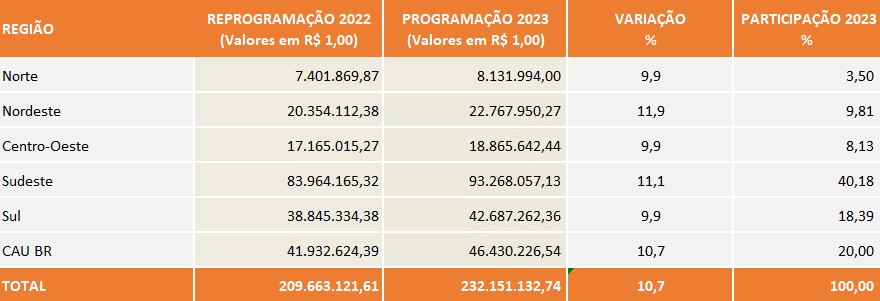 Os detalhamentos das projeções das receitas totais e por anuidade de pessoa física e pessoa jurídica, RRT e taxas e multas, encontram-se nos Anexos X.I ao X.V.As projeções das receitas, por CAU/UF, a serem consideradas no plano de ação encontram-se no Anexo V.SISTEMÁTICA DE ELABORAÇÃO DO PLANO DE AÇÃO E DO ORÇAMENTO 2023O CAU/BR e os CAU/UF elaborarão a proposta de seus Planos de Ação e Orçamento contendo as seguintes peças:Mapa estratégico do CAU/UF com os objetivos estratégicos priorizados para a programação 2023 (os três nacionais e 2 ou 3 locais definidos pelo CAU/UF).Indicadores institucionais e de resultados dos objetivos estratégicos priorizados com indicação das metas para 2023.Quadro Geral que representa o Plano de ação por projeto e atividade na forma do Anexo IX.Fontes e Aplicações (Cenários de receitas – valores e critérios de projeção. As receitas de arrecadação devem observar as metas contempladas nessas Diretrizes).Limites de Aplicações dos Recursos Estratégicos.Aplicações por projeto e atividade de Elemento de DespesasOrçamento – na forma dos centros de custos do Plano de Ação.Aprovação pela Comissão de Planejamento e Finanças do respectivo CAU/UF.Aprovação da proposta da Programação do Plano de Ação e Orçamento, pelo Plenário do respectivo CAU/UF.Da Disponibilização e da AprovaçãoA Programação do Plano de Ação e Orçamento e os critérios utilizados para embasar a estimativa das receitas próprias (aplicações financeiras e outras receitas), deverão ser formalmente remetidos ao CAU/BR, para o endereço eletrônico planejamento@caubr.gov.br, até 28 de outubro/2022, com as deliberações de aprovação da proposta até 24 de novembro/2022.Da Consolidação do Plano de Ação e Orçamento 2023O CAU/BR elaborará a Programação do Plano de Ação e Orçamento do CAU considerando as propostas de cada CAU/UF e as do CAU/BR, apreciadas pela Comissão de Planejamento e Finanças, submetendo à aprovação do seu Plenário, na reunião ordinária, de 15 de dezembro/2022.Após a aprovação, o CAU/BR comunicará aos respectivos CAU/UF e fará a publicação no Diário Oficial da União da programação orçamentária aprovada, até 30 de dezembro/2022.CALENDÁRIO	DA	PROGRAMAÇÃO	DO	PLANO	DE	AÇÃO	E ORÇAMENTO DO CAU – EXERCÍCIO 2023ANEXOSANEXO I – Indicadores Institucionais e de Resultado – CAU UFANEXO II – Indicadores Institucionais e de Resultado – CAU BRANEXO III – CAU/UF – Posição de Arquitetos e Urbanistas, Empresas e RRTANEXO IV – Projeção da Quantidade de Pagantes x Receita Total do CAU – Exercício 2023 (100%)ANEXO V – Projeção da Receita dos CAU/UF – Exercício 2023 (80%)ANEXO VI – Fundo de Apoio Financeiro aos CAU/UF – Exercício 2023 – Destinação dos Recursos por CAU/Básico (Repasse)ANEXO VI.I – Fundo de Apoio Financeiro aos CAU/UF – Exercício 2023 – Participação dos CAU/UF e CAU/BR (Aporte)ANEXO VII.A – Demonstrativo da Participação dos CAU/UF e do CAU/BR nas Despesas do Centro de Serviços Compartilhados (Serviços Totais)ANEXO VIII – Ressarcimento de tarifas bancárias aos CAU/UFANEXO IX – Modelo para Elaboração da Programação do Plano de Ação e Orçamento – Exercício 2023ANEXO X – Anexos dos Detalhamentos das Projeções da Receita do CAU:ANEXO X.I – Detalhamento da Projeção da Receita Total do CAU – Exercício 2023 (100% e 80%)ANEXO X.II – Detalhamento da Projeção do Quantitativo, Descontos e Valores – Pessoa Física – Exercício 2023ANEXO X.III – Detalhamento da Projeção do Quantitativo, Descontos e Valores – Pessoa Jurídica – Exercício 2023ANEXO X.IV – Detalhamento da Projeção da Receita de RRT – Reprogramação 2022 x Programação 2023ANEXO X.V – Detalhamento da Projeção da Receita de Taxas e Multas do CAU – Exercício 2023ANEXO I – Indicadores Institucionais e de Resultado – CAU UFANEXO I – Indicadores Institucionais e de Resultado – CAU UFANEXO I.a – Indicadores Institucionais e de Resultado – CAU UFANEXO I.b – Indicadores Institucionais e de Resultado – CAU UFANEXO II – Indicadores Institucionais e de Resultado – CAU/BRANEXO II – Indicadores Institucionais e de Resultado – CAU/BRANEXO II.a – Indicadores Institucionais e de Resultado – CAU/BRANEXO II.b – Indicadores Institucionais e de Resultado- CAU/BRANEXO III – CAU/UF – Posição de Arquitetos e Urbanistas, Empresas e RRT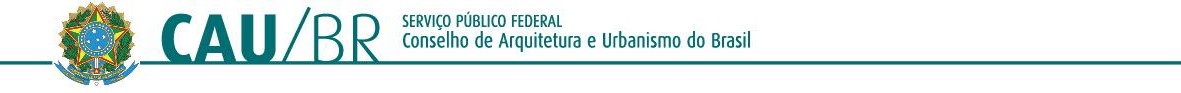 ANEXO III – CAU/UF – Posição de arquitetos e urbanistas, empresas e RRT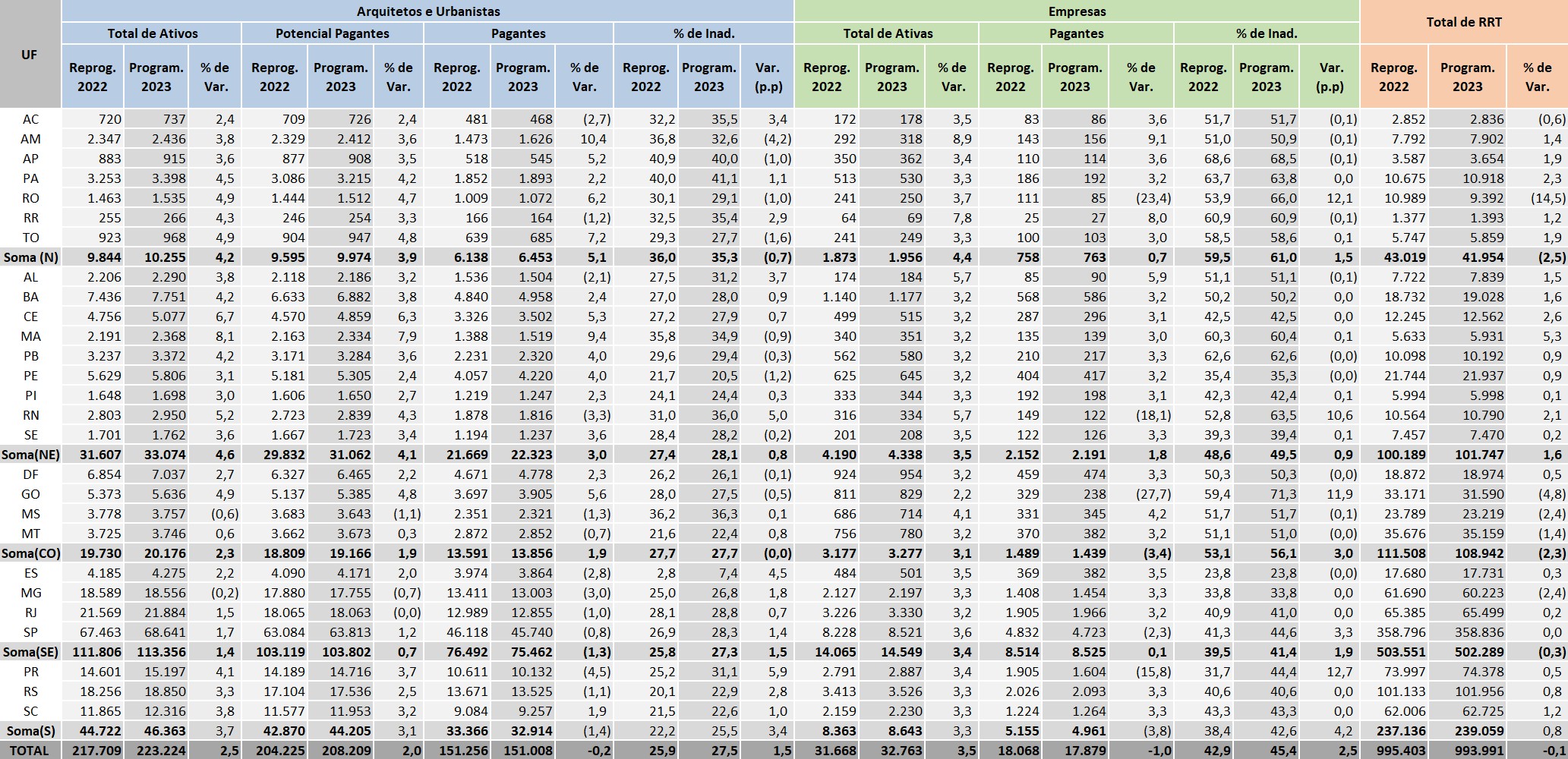 Anexo IV – Projeção da Quantidade de Pagantes x Receita Total do CAU- Exercício 2023ANEXO IV – Projeção da Quantidade de Pagantes x Receita Total do CAU - Exercício 2023 (100%)ANEXO V – Projeção da Receita dos CAU/UF –Exercício 2023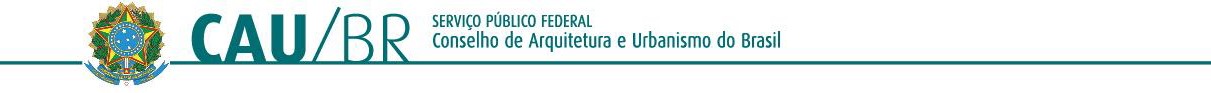 ANEXO V – Projeção da Receita dos CAU/UF – Exercício 2023 (80%)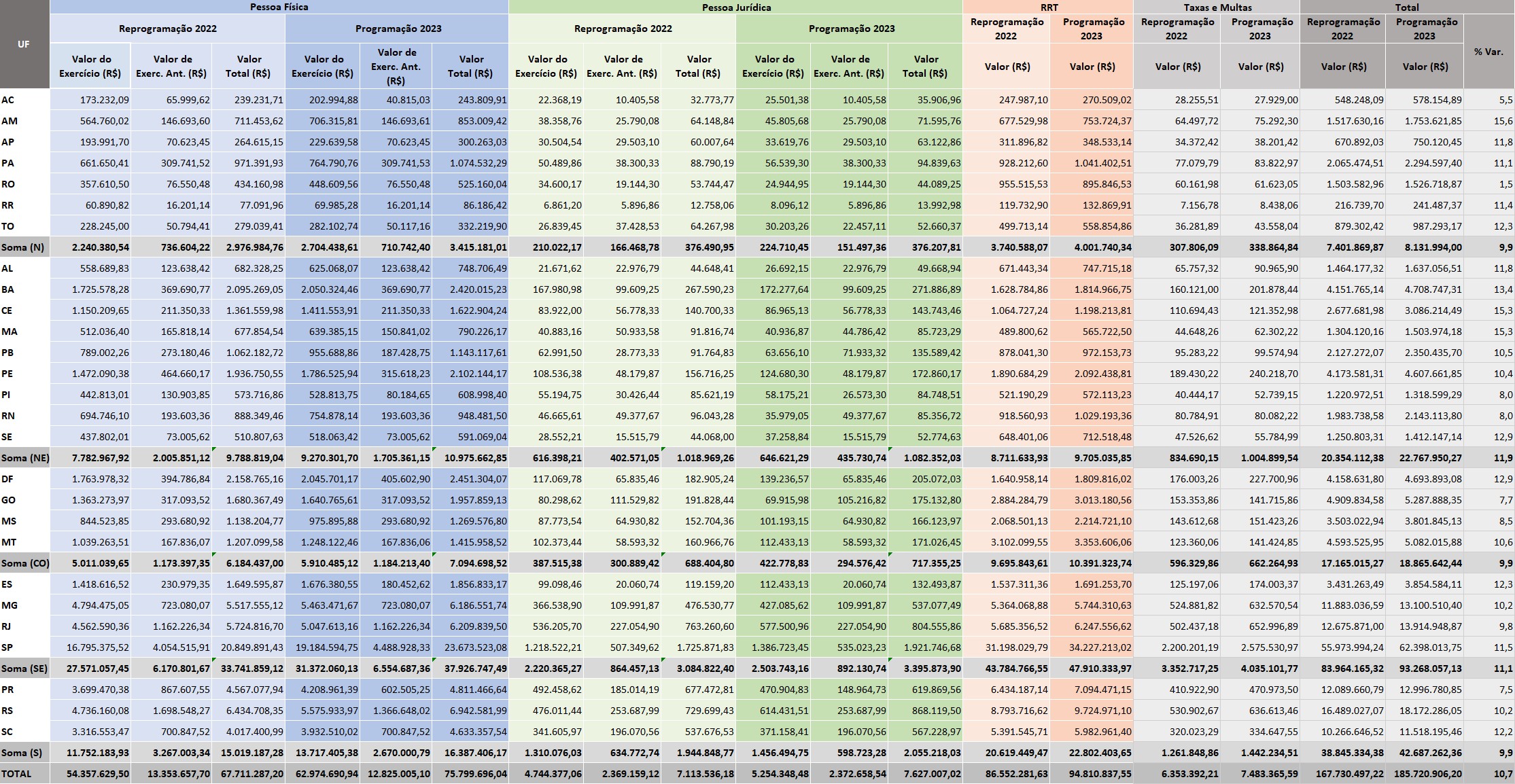 ANEXO VI – Fundo de Apoio Financeiro aos CAU/UF – Exercício 2023 – Destinação dos Recursos por CAU/BásicoANEXO VI.I – Fundo de Apoio Financeiro aos CAU/UF – Exercício 2023 – Participação dos CAU/UF e CAU/BRANEXO VI – Fundo de Apoio Financeiro aos CAU/UF – Exercício 2023 – Destinação dos Recursos por CAU/Básico (Repasse)ANEXO VI.I – Fundo de Apoio Financeiro aos CAU/UF – Exercício 2023 – Participação dos CAU/UF e CAU/BR(Aporte)ANEXO VII– Demonstrativo da Participação dos CAU/UF e do CAU/BR nas Despesas do Centro de Serviços Compartilhados (Serviços Totais)ANEXO VII.I – Demonstrativo da Participação dos CAU/UF nas Despesas do Centro de Serviços Compartilhados (Serviço Telefônico de Teleatendimento 0800/4007)ANEXO VII.II – Demonstrativo do Centro de Serviços Compartilhados – Demais Serviços Essenciais 2023ANEXO VII – Demonstrativo da Participação dos CAU/UF e do CAU/BR nas Despesas do Centro de ServiçosCompartilhados (Serviços Totais)ANEXO VII.I – Demonstrativo da Participação dos CAU/UF nas Despesas do Centro de Serviços Compartilhados (Serviço Telefônico de Teleatendimento 0800/4007)ANEXO VII.II – Demonstrativo do Centro de Serviços Compartilhados – Demais Serviços Essenciais 2023ANEXO VIII – RESSARCIMENTO DE TARIFAS BANCÁRIAS AOS CAU/UFANEXO VIII – RESSARCIMENTO DE TARIFAS BANCÁRIAS AOS CAU/UFANEXO IX – Modelos para Elaboração da Programação do Plano de Ação e Orçamento – Exercício 2023ANEXO IX – Modelos para Elaboração da Programação do Plano de Ação e Orçamento – Exercício 2023Plano de trabalho para Projetos Específicos;Modelo para Elaboração da Programação do Plano de Ação e Orçamento CAU – Exercício 2023;Anexo 4 - Quadro Descritivo de Ações e Metas do Plano de Ação – Programação 2023.DADOS TÉCNICOSUnidade Responsável: nome da Unidade Organizacional, na forma do organograma, Colegiado e o nome das Comissões Permanentes e Especiais que serão responsáveis pelo projeto/atividade.Tipo (Projeto / Atividade/ Projeto Específico):Projeto (P): nome do Projeto. O Projeto compreende um conjunto de ações inter- relacionadas, coordenadas e orientadas para o alcance de resultados, com prazo e recursos definidos.Projeto Específico(PE): projeto planejado para incorporação dos recursos oriundos de Saldos de Exercícios Anteriores, de acordo com a deliberação plenária nº 84- 03/2019, que prevê “autorizar a utilização de superávit financeiro, apurado no balanço patrimonial do exercício imediatamente anterior, em despesas de capital e em projetos específicos com seus respectivos Planos de Trabalho e com duração não superior a um exercício, de caráter não continuado, em ações cuja realização seja suportada por despesas de natureza corrente”.Atividade (A): nome da Atividade. A Atividade compreende um conjunto de ações permanentes e rotineiras relacionadas à gestão do CAU/BR, que contribuem para a melhoria do desempenho da Entidade.FA: fundo de apoio. Informar se o projeto ou atividade será financiada por recursos oriundos do fundo de apoio dos CAU/UF, apenas para os CAU/Básicos.Denominação: nome do Projeto ou Atividade.Objetivo Geral (Projeto / Atividade): é a motivação geral e a síntese dos efeitos que se deseja produzir, no horizonte de tempo do projeto. Deve ser desafiador e possuir umaligação direta com as necessidades do público-alvo (interno e externo). Por isso, sua formulação está associada à transformação desejada, traduzida pelos resultados do projeto.As perguntas a serem respondidas com esta formulação são:O que se quer agregar com este projeto?Quais os ganhos a serem perseguidos?Quais as mudanças a serem alcançadas, na situação atual, ao final do projeto?Nas Atividades, o Objetivo Geral deve descrever a finalidade da atividade, com concisão e precisão.DADOS ESTRATÉGICOSObjetivos Estratégicos: neste campo deve ser informado o objetivo estratégico ao qual o projeto ou atividade está diretamente relacionado (principal). Foram estabelecidos 14 (quatorze) objetivos estratégicos:Processos Internos (Excelência Organizacional)Tornar a fiscalização um vetor de melhoria do exercício da Arquitetura e UrbanismoAssegurar a eficácia no atendimento e no relacionamento com os arquitetos e urbanistas e a sociedadeEstimular o conhecimento, o uso de processos criativos e a difusão das melhores práticas em Arquitetura e UrbanismoProcessos Internos (Relações Institucionais)Influenciar as diretrizes do ensino de Arquitetura e Urbanismo e sua formação continuadaGarantir a participação dos arquitetos e urbanistas no planejamento territorial e na gestão urbanaEstimular a produção da arquitetura e urbanismo como política de EstadoProcessos Internos (Relação com a Sociedade)Assegurar a eficácia no relacionamento e comunicação com a sociedadePromover o exercício ético e qualificado da profissãoFomentar o acesso da sociedade à Arquitetura e UrbanismoAlavancadoresAssegurar a sustentabilidade financeiraAprimorar e inovar os processos e as açõesPessoas e InfraestruturaDesenvolver competências de dirigentes e colaboradoresConstruir cultura organizacional adequada à estratégiaTer sistemas de informação e infraestrutura que viabilizem a gestão e o atendimento dos arquitetos e urbanistas e a sociedadeObjetivos de Desenvolvimento Sustentável (Facultativo): são uma agenda mundial adotada durante a Cúpula das Nações Unidas sobre o Desenvolvimento Sustentável, composta por 17 objetivos e 169 metas a serem atingidos até 2030. Ao firmar o compromisso de incluir os ODS à sua estratégia, o CAU abre caminho para melhorar sua atuação e atender aos anseios da sociedade por projetos e serviços alinhados aos princípios da sustentabilidade. Neste contexto, torna-se facultativo o enquadramento dos projetos e atividades nos ODS em 2023.Resultados: os resultados são os efeitos que devem ser produzidos com a execução do projeto/atividade, dentro do seu horizonte do tempo. Refletem o objetivo geral do projeto/atividade e representam o seu desdobramento em metas mensuráveis.Resultado = Transformação + Indicador + Meta + PrazoDADOS ORÇAMENTÁRIOSCustos de Projeto / Atividade: indicar o custo total do projeto/atividadePREENCHIMENTO DO PLANO DE AÇÃOMapa Estratégico e ODS - Selecionar os objetivos estratégicos prioritários em âmbito local trabalhados em 2023. Os objetivos estratégicos em âmbito nacional (Fiscalização, Comunicação e AU como Política de Estado) devem ser obrigatoriamente trabalhados. Os objetivos de Desenvolvimento Sustentável são facultativos.Indicadores e Metas – definir as metas dos indicadores. Os Indicadores devem ser vinculados aos objetivos estratégicos priorizados no Mapa Estratégico do CAU/UF, ou seja, os indicadores dos objetivos estratégicos escolhidos no Mapa Estratégico devem ser priorizados.Quadro Geral – Demonstrar a proposta do plano de ação resumida.Limites estratégicos – Demonstrar os limites de Aplicação dos Recursos Estratégicos definidos no Plano de ação.Usos e Fontes– demonstrar os valores das fontes e os usos dos recursos. Para as receitas de Arrecadação – anuidades do exercício e exercícios anteriores, RRT, taxas e multas, devem ser considerados os valores constantes das Diretrizes.Plano de Desembolso por Elemento de Despesas.Os itens de custo devem ser:Pessoal (Salários, Encargos e Benefícios)Pessoal e Encargos: compreende salários; gratificações; 13º salário; férias; 1/3 férias, abono e horas extras; INSS; FGTS e PIS; vale transporte, auxílio alimentação, plano de saúde e outros benefícios.Diárias – compreende diárias de funcionários com vínculo empregatício com oConselho.Material de Consumo – compreende material de expediente; informática; e outros materiais de consumo que não sejam classificados como material permanente.Serviços de TerceirosDiárias – compreende diárias do presidente, de conselheiros e de convidados.Passagens – compreende passagens de funcionários, presidente, conselheiros e convidados.Serviços Prestados (PF e PJ) – compreende todo serviço prestado por pessoa jurídica como: consultorias; serviços de comunicação e divulgação; manutenção de sistemas informatizados; locação de bens móveis e imóveis, condomínios, reparos e conservação de bens móveis e imóveis; serviços de água e energiaelétrica; correios; telecomunicações e outras despesas correntes não classificáveis nos itens anteriores e remunerações de serviços prestados por pessoa física; remuneração de estagiários, e remuneração de menores aprendizes.Transferências Correntes: compreende os repasses ao Fundo de Apoio; os repasses  ao  Centro  de  Serviço  Compartilhado-  CSC;  convênios, acordos, ajuda as entidades e patrocínios.Reserva de Contingência: compreende as despesas não previstas no plano de ação.Encargos Diversos – compreende as taxas bancárias; impostos e taxas diversas; despesas judiciais; e outros encargos.Imobilizado – compreende os investimentos como: aquisição de equipamentos e materiais permanentes; aquisição de imóveis; e outros investimentos.Quadro Descritivo de Ações e Metas (facultativo).Denominação do Projeto ou Atividade: Nome da iniciativa estratégica de acordo com o Quadro Geral.Metas Físicas: bem ou serviço qualificado e quantificado resultante da execução da ação. Para efeito de padronização, as metas são organizadas em dois conjuntosMeta da ação: consiste no quantitativo da ação.Descrição das ações: descrevem as iniciativas especificas que devem ser executadas dentro de um projeto ou de uma atividade para produzir os resultados estabelecidos. A ação deve transmitir com clareza a sua finalidade, conteúdo e forma de implementação (o que vai ser feito, por que será feito, onde será feito, quando será feito, como vai ser feito e com que finalidade, por quem será feito e quanto vai custar). Exemplo: Realização de cursos de capacitação no SICCAU.Ações Estratégicas Prioritárias: selecionar as ações que melhor se enquadram com o objetivo geral. A opção "Não se aplica" deve ser utilizada quando a ação descrita não faz parte do rol das "Ações Estratégicas Prioritárias". As açõesselecionadas devem respeitar as correlações com os objetivos estratégicos, conforme detalhamento na aba "Ações Estratégicas-Descrição".Custo da ação: valor detalhado dos recursos necessários para a realização da ação:Reprogramação 2022 (valor aprovado vigente no ano anterior): indicar o custo total da ação aprovado no ano anterior;Programação 2023(valor previsto para o ano seguinte): indicar o custo total da ação prevista para o ano seguinte.Variação: valor e percentual de variação entre os valores aprovados e os valores previstos.Fundo de Apoio: compreende o valor que será custeado com recursos do Fundo de Apoio em cada elemento de despesas.A custear com Recursos do Fundo de Apoio: compreende os valores do projeto ou atividade que será financiado por recursos oriundos do fundo de apoio dos CAU/UF, apenas para os CAU/Básicos. Atenção: Cabe salientar que os CAU Básico, na elaboração de sua programação para 2023, deverão observar com maior rigor todos os procedimentos e estratégias estabelecidas nas presentes Diretrizes e na Resolução nº 119, valendo ressaltar “Art. 6° Os recursos provenientes do Fundo de Apoio deverão ser utilizados em estrita conformidade com o Plano de Ação aprovado, sendo vedada a sua utilização para despesas de capital”. Vale ressaltar também que a participação nas reuniões plenárias ampliadas e o valor do CSC devem ser custeados pelo Fundo de Apoio.% Utilização do Fundo de Apoio: representatividade da utilização do fundo para custear a ação.Total: compreende o somatório dos custos inerentes as aplicações de cada proposta do plano de ação.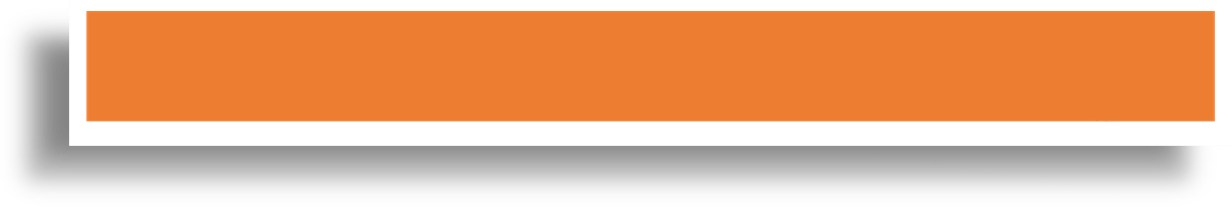 ANEXO X – Anexos Complementares(link para o Portal da Transparência)ANEXO X – Anexos dos Detalhamentos das Projeções das Receitas do CAUANEXO X.I – Detalhamento da Projeção da Receita Total do CAU – Exercício 2023 (100% e 80%);ANEXO X.II – Detalhamento da Projeção do Quantitativo, Descontos e Valores – Pessoa Física– Exercício 2023;ANEXO X.III – Detalhamento da Projeção do Quantitativo, Descontos e Valores – Pessoa Jurídica – Exercício 2023;ANEXO X.IV – Detalhamento da Projeção da Receita de RRT – Reprogramação 2022 x Programação 2023;ANEXO X.V – Detalhamento da Projeção da Receita de Taxas e Multas do CAU – Exercício 2023;ESPECIFICAÇÃOReprogramação 2022(R$ 1,00)Reprogramação 2022(R$ 1,00)Programação 2023(R$ 1,00)Programação 2023(R$ 1,00)Anuidade (PF e PJ)R$634,04R$695,54RRTR$108,69R$119,23ESPECIFICAÇÃOQUANTIDADEVALOR UNITÁRIO(Valores em R$ 1,00)PROJEÇÃO 2023(Valores em R$ 1,00)Anuidade PF (Integral)38.005695,5426.433.997,70Anuidade PF (Integral) - desconto 10% do pagamento à vista - Janeiro e Fevereiro14.128625,998.843.986,72Anuidade PF (Integral) - desconto de 30% para AU formados de 2 a 3 anos mais 10% do pagamento à vista - Janeiro e Fevereiro11.302438,194.952.423,38Anuidade PF (Integral) - desconto de 20% para AU formados de 3 a 4 anos mais 10% do pagamento à vista - Janeiro e Fevereiro9.887500,794.951.310,73Anuidade PF (Integral) - desconto de 10% para AU formados de 4 a 5 anos mais 10% do pagamento à vista - Janeiro e Fevereiro3.510563,391.977.498,90Anuidade PF (Integral) - desconto 5% do pagamento à vista - Março1.282660,76847.094,32Anuidade PF (Integral) - desconto de 30% para AU formados de 2 a 3 anos mais 5% do pagamento à vista - Março1.027462,53475.018,31Anuidade PF (Integral) - desconto de 20% para AU formados de 3 a 4 anos mais 5% do pagamento à vista - Março896528,61473.634,56Anuidade PF (Integral) - desconto de 10% para AU formados de 4 a 5 anos mais 5% do pagamento à vista - Março319594,68189.702,92ESPECIFICAÇÃOQUANTIDADEVALOR UNITÁRIO(Valores em R$ 1,00)PROJEÇÃO 2023(Valores em R$ 1,00)Anuidade PF (Integral) - desconto de 30% para AU formados de 2 a 3 anos para pagamento à vista - Abril a Junho9.439486,884.595.660,32Anuidade PF (Integral) - desconto de 20% para AU formados de 3 a 4 anos para pagamento à vista - Abril a Junho9.924556,435.522.011,32Anuidade PF (Integral) - desconto de 10% para AU formados de 4 a 5 anos para pagamento à vista - Abril a Junho8.870625,995.552.531,30Anuidade PF (Desconto de 50%)14.839347,775.160.559,03Anuidade PF (Desconto de 50 %) - desconto 10% do pagamento à vista - Janeiro e Fevereiro21.216312,996.640.395,84Anuidade PF (Desconto de 50 %) - desconto 5% do pagamento à vista - Março6.364330,382.102.538,32Anuidade PJ (Integral)4.476695,543.113.237,04Anuidade PJ - (desconto de 60%) - pagamento à vista - Julho7.184278,221.998.732,48Anuidade PJ- (desconto de 30%) pagamento à vista - Agosto2.656486,881.293.153,28Anuidade PJ - (90% de desconto)para Empresas com um único sócio e que este seja arquiteto e urbanista pagamento à vista1.20969,5584.085,95Anuidade PJ - (90% de desconto mais 10%)para Empresas com um único sócio e que este seja arquiteto e urbanista pagamento à vista - Julho1.71527,8247.711,30Anuidade PJ - (90% de desconto mais 5%)para Empresas com um único sócio e que este seja arquiteto e urbanista pagamento à vista - Agosto63748,6931.015,53RRT993.991119,23118.513.546,93Taxas e Multas--9.354.207,00SubtotalSubtotalSubtotal213.154.053,18Anuidade PF - Arrecadação de Receitas de Anuidades de Exerc.Ant.14,6%18.997.079,5616.031.256,35Anuidade PJ - Arrecadação de Receitas de Anuidades de Exerc.Ant.5,8%18.997.079,562.965.823,21TotalTotalTotal232.151.132,74PROGRAMAÇÃO TOTAL 2023PROGRAMAÇÃO TOTAL 2023PROGRAMAÇÃO TOTAL 2023CAU/UF ( 80%)CAU/BR (20%)TOTAL DAS RECEITASReprogramação 202267.711.287,2016.927.821,8584.639.109,05Programação 202375.799.696,0418.949.923,9894.749.620,02% de Var.11,911,911,9Reprogramação 20227.113.536,181.778.384,028.891.920,20Programação 20237.627.007,021.906.751,779.533.758,79% de Var.7,27,27,2Reprogramação 202286.552.281,6321.638.070,44108.190.352,07Programação 202394.810.837,5523.702.709,38118.513.546,93% de Var.9,59,59,5Reprogramação 20226.353.392,211.588.348,087.941.740,29Programação 20237.483.365,591.870.841,419.354.207,00% de Var.17,817,817,8Reprogramação 2022167.730.497,2241.932.624,39209.663.121,61Programação 2023185.720.906,2046.430.226,54232.151.132,74% de Var.10,710,710,7ESPECIFICAÇÃODATAExtração de Dados para análise e projeção de Minuta 202331 de julho/2022Elaboração da Minuta das Receitas08 a 17 de agosto/2022Webinário com os CAU/UF para apresentação da Minuta18 de agosto/2022Consolidação das Diretrizes da Programação 2023Até 05 de agosto/2022Aprovação das Diretrizes para Elaboração do Plano de Ação eOrçamento CAU – exercício 2023, pelo CPFI do CAU/BR19 de setembro/2022Aprovação das Diretrizes 2023, pelo Plenário do CAU/BR22 e 23 de setembro/2022Envio das Diretrizes 2022 aos CAU/UF e às unidades do CAU/BRAté 26 de setembro/2022Elaboração e Envio da Programação do Plano de Ação e Orçamento 2023 pelos CAU/UF e pelo CAU/BR27 de setembro a28 de outubro/2022Assessoramento técnico aos CAU/UF e às unidades do CAU/BR eAnálise das propostas da Programação dos Planos de Ação e Orçamento 2023, pela GERPLAN27 de setembro a 18 de novembro/2022Prazo FINAL para envio das Deliberações de aprovação da Proposta pelo Plenário do CAU/UFAté 24 de novembro/2022Elaboração da minuta de consolidação da Programação do Planode Ação e Orçamento do CAU – exercício 2023 e envio para CFPI do CAU- BRAté 25 de novembro/2022ESPECIFICAÇÃODATAAprovação da Programação do Plano de Ação e Orçamento do CAU – exercício 2023, pela CPFI do CAU/BR01 de dezembro/2022Aprovação da Programação do Plano e Orçamento do CAU –exercício 2023, pelo Plenário do CAU/BR15 de dezembro/2022Envio, aos CAU/UF, a Programação do Plano e Orçamento do CAU– exercício 2023, na forma aprovada pelo Plenário do CAU/BRAté 19 de dezembro/2022Envio, ao Diário Oficial da União – DOU, a Programação do CAU –exercício 2023, para publicaçãoAté 30 de dezembro/2022PerspectivaObjetivo EstratégicoIndicadorDescriçãoFórmula de CálculoFórmula de CálculoFrequência de MediçãoFonte do IndicadorSociedadeImpactar significativamente o planejamento e a gestão do territórioÍndice de municípios que possuem Plano Diretor, em conformidade com os critérios da legislação (%) (CAU/UF)Mede se os municípios em cada UF estão melhorando sua consciência no desenvolvimento de políticas urbanas e ambientaisnúmeros de municípios da UF	que possuem Plano Diretor	x 100AnualIBGE -Relatório Perfil dos Municípios Brasileiros- IGEOSociedadeImpactar significativamente o planejamento e a gestão do territórioÍndice de municípios que possuem Plano Diretor, em conformidade com os critérios da legislação (%) (CAU/UF)Mede se os municípios em cada UF estão melhorando sua consciência no desenvolvimento de políticas urbanas e ambientaistotal de municípios da UFAnualIBGE -Relatório Perfil dos Municípios Brasileiros- IGEOIndicador para medir a capacidade de fiscalização doCAU/UF. Compara a quantidade ações de fiscalizaçãoProcessos Internos (Excelência Organizacional)Tornar a fiscalização um vetor de melhoriaÍndice da capacidade de fiscalização (%) (CAU/UF)no período com a quantidade serviços de açõespropostas de serem fiscalizadas, conforme a meta definida no Plano de Ação aprovado.Por ações de fiscalização entende-se todas as atividades profissionais "fiscalizáveis" pelo CAU, que constam nos 07 (sete) grupos de atividades daResolução CAU/BR nº 21/2012, além dos itens: Placasquantidade de ações de fiscalização realizadas pelo	CAU/UF no mês	x 100MensalSICCAUProcessos Internos (Excelência Organizacional)Tornar a fiscalização um vetor de melhoriaÍndice da capacidade de fiscalização (%) (CAU/UF)no período com a quantidade serviços de açõespropostas de serem fiscalizadas, conforme a meta definida no Plano de Ação aprovado.Por ações de fiscalização entende-se todas as atividades profissionais "fiscalizáveis" pelo CAU, que constam nos 07 (sete) grupos de atividades daResolução CAU/BR nº 21/2012, além dos itens: Placasnúmero de ações de fiscalizaçãoprevistas no Plano de Ação aprovadox 100MensalSICCAUde Obras; Editais de Concursos Públicos e Editais deLicitações; e de Fiscalização entre outros.PerspectivaObjetivo EstratégicoIndicadorDescriçãoFórmula de CálculoFrequência de MediçãoFonte do IndicadorPretende medir se a atividade de fiscalização está contribuindoquantidade de obras e		serviços regulares	 x 100 quantidade de obras e serviços fiscalizadospelo CAU/UFpara melhoria do exercício profissional da Arquitetura equantidade de obras e		serviços regulares	 x 100 quantidade de obras e serviços fiscalizadospelo CAU/UFUrbanismo.  Com  o  tempo  é  esperado  um  aumento  daquantidade de obras e		serviços regulares	 x 100 quantidade de obras e serviços fiscalizadospelo CAU/UFÍndice de presençaconscientização	da	população	e	dos	profissionais	e,quantidade de obras e		serviços regulares	 x 100 quantidade de obras e serviços fiscalizadospelo CAU/UFprofissional nasconsequentemente, um aumento na percepção da presençaquantidade de obras e		serviços regulares	 x 100 quantidade de obras e serviços fiscalizadospelo CAU/UFobras e serviçosprofissional nos serviços em execução.quantidade de obras e		serviços regulares	 x 100 quantidade de obras e serviços fiscalizadospelo CAU/UFMensalSICCAUfiscalizados (%)Para este indicador, são consideradas regulares aquelas obrasquantidade de obras e		serviços regulares	 x 100 quantidade de obras e serviços fiscalizadospelo CAU/UF(CAU/UF)que, no momento da ação de fiscalização, apresentam ART ouquantidade de obras e		serviços regulares	 x 100 quantidade de obras e serviços fiscalizadospelo CAU/UFRRT. Essa presença só poderá ser notada se as obras e serviçosquantidade de obras e		serviços regulares	 x 100 quantidade de obras e serviços fiscalizadospelo CAU/UFforem fiscalizados. Por isso o denominador da fórmula é "obras equantidade de obras e		serviços regulares	 x 100 quantidade de obras e serviços fiscalizadospelo CAU/UFserviços fiscalizados".quantidade de obras e		serviços regulares	 x 100 quantidade de obras e serviços fiscalizadospelo CAU/UFProcessosInternos (Excelência Organizacional)Tornar a fiscalização um vetor de melhoriaquantidade de obras e		serviços regulares	 x 100 quantidade de obras e serviços fiscalizadospelo CAU/UFProcessosInternos (Excelência Organizacional)Tornar a fiscalização um vetor de melhoriaÍndice de RRT por profissional ativo (Qtd)(CAU/UF)Mede se a fiscalização está melhorando o exercício profissional da Arquitetura e Urbanismo. Se esse índice aumentar, significa que os profissionais em cada UF estão tendo melhor entendimento de suas responsabilidades e deveres, com maior nível de registro de seus serviços.número total de RRT registrados (pagos) por mêsMensalSICCAU E IGEOProcessosInternos (Excelência Organizacional)Tornar a fiscalização um vetor de melhoriaÍndice de RRT por profissional ativo (Qtd)(CAU/UF)Mede se a fiscalização está melhorando o exercício profissional da Arquitetura e Urbanismo. Se esse índice aumentar, significa que os profissionais em cada UF estão tendo melhor entendimento de suas responsabilidades e deveres, com maior nível de registro de seus serviços.total de profissionais ativosMensalSICCAU E IGEOÍndice deIndicador para medir se os CAU/UF possuem a capacidade necessária para fiscalização do atendimento das denúncias. Compara a quantidade de denúncias atendida/fiscalizada com a quantidade de denúncias recebida.quantidade de denúncias atendidas 	X 100 número de denúnciasrecebidascapacidade deIndicador para medir se os CAU/UF possuem a capacidade necessária para fiscalização do atendimento das denúncias. Compara a quantidade de denúncias atendida/fiscalizada com a quantidade de denúncias recebida.quantidade de denúncias atendidas 	X 100 número de denúnciasrecebidasatendimento dedenúncias (%)Indicador para medir se os CAU/UF possuem a capacidade necessária para fiscalização do atendimento das denúncias. Compara a quantidade de denúncias atendida/fiscalizada com a quantidade de denúncias recebida.quantidade de denúncias atendidas 	X 100 número de denúnciasrecebidasMensalSICCAU(CAU/UF)Indicador para medir se os CAU/UF possuem a capacidade necessária para fiscalização do atendimento das denúncias. Compara a quantidade de denúncias atendida/fiscalizada com a quantidade de denúncias recebida.quantidade de denúncias atendidas 	X 100 número de denúnciasrecebidasPerspectivaObjetivo EstratégicoIndicadorDescriçãoFórmula de CálculoFórmula de CálculoFrequência de MediçãoFonte do IndicadorProcessos Internos (Excelência Organizacional)Tornar a fiscalização um vetor de melhoriaÍndice de eficiência na conclusão de processos de fiscalização (%) (CAU/UF)Para tornar a fiscalização um vetor de melhoria do exercício da Arquitetura e Urbanismo é preciso concluir os processos de fiscalização em tempo razoável. Dessa forma, é possível dar uma resposta à sociedade sobre as questões julgadas e buscar o reconhecimento do trabalho sendo realizado.número de processos de fiscalização concluídos no	semestre	x 100SemestralSICCAUProcessos Internos (Excelência Organizacional)Tornar a fiscalização um vetor de melhoriaÍndice de eficiência na conclusão de processos de fiscalização (%) (CAU/UF)Para tornar a fiscalização um vetor de melhoria do exercício da Arquitetura e Urbanismo é preciso concluir os processos de fiscalização em tempo razoável. Dessa forma, é possível dar uma resposta à sociedade sobre as questões julgadas e buscar o reconhecimento do trabalho sendo realizado.número total deprocessos de fiscalização em abertono anoSemestralSICCAUProcessos Internos (Excelência Organizacional)Tornar a fiscalização um vetor de melhoriaÍndice da capacidade de articulação institucional para fiscalização (%) (CAU/UF)Envolve ações de Cooperação Técnica para Fiscalização, Compartilhamento	de	Plataforma	de Georreferenciamento, etc. Os termos devem estar publicados no Portal da Transparência do CAU/UF.quantidade de termos de cooperação técnica e parcerias para racionalização das  ações de fiscalização x 100SemestralPortal da Transparênci a do CAU/UFProcessos Internos (Excelência Organizacional)Tornar a fiscalização um vetor de melhoriaÍndice da capacidade de articulação institucional para fiscalização (%) (CAU/UF)Envolve ações de Cooperação Técnica para Fiscalização, Compartilhamento	de	Plataforma	de Georreferenciamento, etc. Os termos devem estar publicados no Portal da Transparência do CAU/UF.número de termos eparcerias previstos no Plano de AçãoSemestralPortal da Transparênci a do CAU/UFProcessos Internos (Excelência Organizacional)Tornar a fiscalização um vetor de melhoriaÍndice produtividade de fiscalização (%) (CAU/UF)Indicador para medir se os CAU/UF a capacidade de fiscalização por hora trabalhada do fiscal. Compara a quantidade de ações de fiscalização realizadas no mês com a quantidade de horas de fiscalização. Para calcular o número de horas de fiscalização utiliza-se a quantidade de fiscais x horas trabalhadas por mês.quantidade mensal de ações de fiscalização	realizada	x 100MensalSICCAUProcessos Internos (Excelência Organizacional)Tornar a fiscalização um vetor de melhoriaÍndice produtividade de fiscalização (%) (CAU/UF)Indicador para medir se os CAU/UF a capacidade de fiscalização por hora trabalhada do fiscal. Compara a quantidade de ações de fiscalização realizadas no mês com a quantidade de horas de fiscalização. Para calcular o número de horas de fiscalização utiliza-se a quantidade de fiscais x horas trabalhadas por mês.número de horas defiscalização mensalMensalSICCAUPerspectivaObjetivo EstratégicoIndicadorDescriçãoFórmula de CálculoFrequência de MediçãoFonte do IndicadorProcessos Internos (Excelência Organizacional)Tornar a fiscalização um vetor de melhoriaÍndice de regularidade no CAU (%) (CAU/UF)O Índice de Regularidade corresponde ao quociente do número de obras e serviços regulares de Arquitetura e Urbanismo (Lei 12.378/2010). Para este indicador, são consideradas regulares aquelas obras que, no momento da ação de fiscalização, apresentam RRT.quantidade obras e		serviços com RRT	 x 100 quantidade de obras eserviços regularesMensalSICCAUProcessos Internos (Excelência Organizacional)Tornar a fiscalização um vetor de melhoriaÍndice de regularização de obras e serviços (%) (CAU/UF)O Índice de Regularização corresponde ao quociente do número de obras e serviços regularizados segundo a legislação vigente. Para este indicador, são consideradas regularizadas aquelas obras que, após a ação de fiscalização, apresentam ART ou RRT.quantidade de obras e serviços regularizados	 x 100 quantidade de obras eserviços fiscalizados pelo CAU/UFMensalSICCAUProcessos Internos (Excelência Organizacional)Tornar a fiscalização um vetor de melhoriaÍndice de regularização com RRT (%)(CAU/UF)O Índice de Regularização com RRT corresponde ao quociente do número de obras e serviços regularizados segundo a legislação do CAU ((Lei 12.378/2010). Para este indicador, são consideradas regularizadas aquelas obras que, após a ação de fiscalização, apresentam o RRT.quantidade de obras e serviços regularizados		com RRT	 x 100 quantidade obras eserviços regularizadosMensalSICCAUPerspectivaObjetivo EstratégicoIndicadorDescriçãoFórmula de CálculoFrequência de MediçãoFonte do IndicadorProcessos Internos (Excelência Organizacional)Assegurar a eficácia no atendimento e no relacionamento com os arquitetos e urbanistas e a sociedadeÍndice de atendimento (%) (CAU/UF)Permite acompanhar a capacidade de atendimento dos CAU/UF. Éesperado que a grande maioria das solicitações sejam tratadas em tempo razoável, independentemente se a questão é do CAU/UF ou CAU/BR. Por isso foi estabelecido 30 dias como um tempo máximo que o profissional poderia esperar para ter sua questão tratada. Não significa, necessariamente, que uma solução final foi alcançada. Se uma resposta foi dada ao profissional que demanda um retorno de sua parte, é considerado que houve um tratamento de sua questão. Não é possível contabilizar quanto tempo ele levará para retornar (por exemplo uma solicitação de documento para o profissional). Assim que ele der o retorno, uma nova entrada e contagem deve ser iniciada.número de solicitações tratadas no prazo estipulado pela Carta de Serviços no trimestre	 x 100 número de solicitações abertas no trimestreTrimestralpresencial, site, e-mail, telefone, SICCAU, 0800,Ouvidoria,Processos Internos (Excelência Organizacional)Assegurar a eficácia no atendimento e no relacionamento com os arquitetos e urbanistas e a sociedadeÍndice de satisfação com a solução da demanda (%) (CAU/UF)Mede se, na média, os profissionais estão satisfeitos com o tratamento dado às suas demandas.número de usuários satisfeitos com a solução da demanda	 x 100 número de usuários queresponderam à pesquisaTrimestral0800,ouvidoria, site, telefone, SICCAU,Sistema próprios de controle dos atendimentos nos CAU/UFProcessos Internos (Excelência Organizacional)Assegurar a eficácia no atendimento e no relacionamento com os arquitetos e urbanistas e a sociedadeÍndice de reclamações recebidas na Ouvidoria (%) (CAU/UF)Indicador para medir se a Ouvidoria dos CAU/UF possui a capacidade necessária para atendimento das reclamações. Compara a quantidade de reclamações atendidas com a quantidade de atendimentos recebidos na Ouvidoria.número de reclamações recebidas pela Ouvidoria no trimestre  x 100 número total de atendimentos pelaOuvidoria no trimestreTrimestralOuvidoria do CAU/BR ou CAU/UFPerspectivaObjetivo EstratégicoIndicadorDescriçãoFórmula de CálculoFórmula de CálculoFrequência de MediçãoFonte do IndicadorProcessos Internos (Excelência Organizacional)Estimular o conhecimento, o uso de processos criativos e a difusão das melhores práticas em Arquitetura e UrbanismoÍndice da capacidade de execução dos investimentos em patrocínios (%) (CAU/UF)Para medir se o valor alocado no orçamento pelos CAU/UF para patrocínios está sendo executado conforme planejado.valor orçamentário investido (executado) em patrocínios no ano x 100AnualExecução do Plano de Ação e Orçamento do CAU/UFProcessos Internos (Excelência Organizacional)Estimular o conhecimento, o uso de processos criativos e a difusão das melhores práticas em Arquitetura e UrbanismoÍndice da capacidade de execução dos investimentos em patrocínios (%) (CAU/UF)Para medir se o valor alocado no orçamento pelos CAU/UF para patrocínios está sendo executado conforme planejado.valor orçamentário destinado(orçado) em patrocínios no anox 100AnualExecução do Plano de Ação e Orçamento do CAU/UFProcessos Internos (Excelência Organizacional)Estimular o conhecimento, o uso de processos criativos e a difusão das melhores práticas em Arquitetura e UrbanismoÍndice de difusão de conhecimento em eventos próprios (%) (CAU/UF)Eventos: palestras, cursos, workshop, seminários, exposições, mostras e outros eventos que disseminem as boas práticas na arquitetura e urbanismo e estimulem o conhecimento e uso de processo criativos. Exemplo: realização 1 de seminário sobre patrimônio histórico/300 participantes.Quantidade de participantes	presentes	x 100SemestralSICCAUProcessos Internos (Excelência Organizacional)Estimular o conhecimento, o uso de processos criativos e a difusão das melhores práticas em Arquitetura e UrbanismoÍndice de difusão de conhecimento em eventos próprios (%) (CAU/UF)Eventos: palestras, cursos, workshop, seminários, exposições, mostras e outros eventos que disseminem as boas práticas na arquitetura e urbanismo e estimulem o conhecimento e uso de processo criativos. Exemplo: realização 1 de seminário sobre patrimônio histórico/300 participantes.quantidade de participantesprevistas no Plano de Ação Aprovadox 100SemestralSICCAUProcessos Internos (Excelência Organizacional)Estimular o conhecimento, o uso de processos criativos e a difusão das melhores práticas em Arquitetura e UrbanismoÍndice de eficiência de custos de eventos próprios (CAU/UF)Este indicador deve ser acompanhado comparativamente, em relação ao próprio CAU, e seu desempenho em eventos anteriores.custos totais dos eventoscustos totais dos eventosSemestralSICCAUProcessos Internos (Excelência Organizacional)Estimular o conhecimento, o uso de processos criativos e a difusão das melhores práticas em Arquitetura e UrbanismoÍndice de eficiência de custos de eventos próprios (CAU/UF)Este indicador deve ser acompanhado comparativamente, em relação ao próprio CAU, e seu desempenho em eventos anteriores.quantidade de participantes presentesquantidade de participantes presentesSemestralSICCAUProcessos Internos (Excelência Organizacional)Estimular o conhecimento, o uso de processos criativos e a difusão das melhores práticas em Arquitetura e UrbanismoÍndice de alcance das melhores práticas (%) (CAU/UF)Folders, cartilhas, livretos, material impresso e campanhas com conteúdo sobre as melhores práticas na arquitetura e urbanismo ou material técnico relevante aos profissionais e sociedade. Exemplo: produção de 1000 cartilhas sobre planejamento urbano/distribuição de 600 cartilhas em eventos do CAU.número de pessoas atingida pelo  material produzido e distribuído	x 100SemestralSICCAUProcessos Internos (Excelência Organizacional)Estimular o conhecimento, o uso de processos criativos e a difusão das melhores práticas em Arquitetura e UrbanismoÍndice de alcance das melhores práticas (%) (CAU/UF)Folders, cartilhas, livretos, material impresso e campanhas com conteúdo sobre as melhores práticas na arquitetura e urbanismo ou material técnico relevante aos profissionais e sociedade. Exemplo: produção de 1000 cartilhas sobre planejamento urbano/distribuição de 600 cartilhas em eventos do CAU.quantidade de material informativoproduzidox 100SemestralSICCAUPerspectivaObjetivo EstratégicoIndicadorDescriçãoFórmula de CálculoFrequência de MediçãoFonte do IndicadorGarantir aAções realizadasparticipaçãoem conjunto comdos arquitetos emunicípios,Indicador para  medir  a  capacidade dePortal daurbanistas nodestinadas aointegração entre as ações do CAU/UF e dosnúmero de ações com participação do CAU/UFAnualTransparênciaplanejamentoplanejamentomunicípios.do CAU/UFterritorial e naurbanogestão urbana(CAU/UF)Participação do CAU na elaboração ou regulamentação da Lei da Assistência Técnica Gratuita (Lei nº 11.888/08) (%)(CAU/UF)O CAU deve ter capacidade de influenciarnúmero de municípios da UF que passaram a	aplicar a Lei de Assistência Técnica	 x 100 total de municípios da UFParticipação do CAU na elaboração ou regulamentação da Lei da Assistência Técnica Gratuita (Lei nº 11.888/08) (%)(CAU/UF)ativamente na elaboração/regulamentaçãonúmero de municípios da UF que passaram a	aplicar a Lei de Assistência Técnica	 x 100 total de municípios da UFParticipação do CAU na elaboração ou regulamentação da Lei da Assistência Técnica Gratuita (Lei nº 11.888/08) (%)(CAU/UF)da Lei da Assistência Técnica Gratuita (Lei n.ºnúmero de municípios da UF que passaram a	aplicar a Lei de Assistência Técnica	 x 100 total de municípios da UFProcessosParticipação do CAU na elaboração ou regulamentação da Lei da Assistência Técnica Gratuita (Lei nº 11.888/08) (%)(CAU/UF)11.888/08) o exercício da boa Arquitetura enúmero de municípios da UF que passaram a	aplicar a Lei de Assistência Técnica	 x 100 total de municípios da UFInternosParticipação do CAU na elaboração ou regulamentação da Lei da Assistência Técnica Gratuita (Lei nº 11.888/08) (%)(CAU/UF)Urbanismo.	Acompanhar	10	%	dosnúmero de municípios da UF que passaram a	aplicar a Lei de Assistência Técnica	 x 100 total de municípios da UFPrefeituras(RelaçõesParticipação do CAU na elaboração ou regulamentação da Lei da Assistência Técnica Gratuita (Lei nº 11.888/08) (%)(CAU/UF)municípios do Estado (de acordo com osnúmero de municípios da UF que passaram a	aplicar a Lei de Assistência Técnica	 x 100 total de municípios da UFAnualCAU/BR -Institucionais)Estimular aParticipação do CAU na elaboração ou regulamentação da Lei da Assistência Técnica Gratuita (Lei nº 11.888/08) (%)(CAU/UF)critérios de cada Estado), limitado a 50,número de municípios da UF que passaram a	aplicar a Lei de Assistência Técnica	 x 100 total de municípios da UFMUNICprodução daParticipação do CAU na elaboração ou regulamentação da Lei da Assistência Técnica Gratuita (Lei nº 11.888/08) (%)(CAU/UF)distribuídos	de	forma	proporcional.número de municípios da UF que passaram a	aplicar a Lei de Assistência Técnica	 x 100 total de municípios da UFarquitetura eParticipação do CAU na elaboração ou regulamentação da Lei da Assistência Técnica Gratuita (Lei nº 11.888/08) (%)(CAU/UF)O  CAU/UF  definirá  a  quantidade  denúmero de municípios da UF que passaram a	aplicar a Lei de Assistência Técnica	 x 100 total de municípios da UFurbanismoParticipação do CAU na elaboração ou regulamentação da Lei da Assistência Técnica Gratuita (Lei nº 11.888/08) (%)(CAU/UF)municípios objeto da amostragem a ter anúmero de municípios da UF que passaram a	aplicar a Lei de Assistência Técnica	 x 100 total de municípios da UFcomo políticaParticipação do CAU na elaboração ou regulamentação da Lei da Assistência Técnica Gratuita (Lei nº 11.888/08) (%)(CAU/UF)meta estabelecida (fórmula de cálculo)número de municípios da UF que passaram a	aplicar a Lei de Assistência Técnica	 x 100 total de municípios da UFde EstadoParticipação do CAU na elaboração ou regulamentação da Lei da Assistência Técnica Gratuita (Lei nº 11.888/08) (%)(CAU/UF)número de municípios da UF que passaram a	aplicar a Lei de Assistência Técnica	 x 100 total de municípios da UFÍndice de ações número de ações com participação do CAU/UF  x 100 total de municípios da UFrealizadasdestinadas à Assistência Técnica (%)Indicador para medir a capacidade do CAU/UF de realização de ações à Assistência Técnica na UF. número de ações com participação do CAU/UF  x 100 total de municípios da UFAnualSICCAU(CAU/UF) número de ações com participação do CAU/UF  x 100 total de municípios da UFPerspectivaObjetivo EstratégicoIndicadorDescriçãoFórmula de CálculoFórmula de CálculoFrequência de MediçãoFonte do IndicadorProcessos Internos (Relação com a Sociedade)Assegurar a eficácia no relacionamento e comunicação com a sociedadeAcessos à página do CAU (Qtd.) (CAU/UF)Mede o quanto a sociedade está acessando o site dos CAU/UF para buscar informações sobre o CAU ou sobre Arquitetura e Urbanismo.quantidade de acessos qualificados (visitantes únicos) a página do CAU/UFquantidade de acessos qualificados (visitantes únicos) a página do CAU/UFMensalÁrea de Comunicação CAU/UFProcessos Internos (Relação com a Sociedade)Assegurar a eficácia no relacionamento e comunicação com a sociedadeÍndice de presença na mídia como um todo (%) (CAU/UF)Mede se o CAU está sendo chamado a se pronunciar sobre questões de Arquitetura e Urbanismo nas notícias sobre esse assunto, representando assim um reconhecimento sobre sua posição na sociedade.número de inserções na mídia em geral onde o CAU/UF foi	citado	x 100TrimestralÁrea de Comunicação CAU/UFProcessos Internos (Relação com a Sociedade)Assegurar a eficácia no relacionamento e comunicação com a sociedadeÍndice de presença na mídia como um todo (%) (CAU/UF)Mede se o CAU está sendo chamado a se pronunciar sobre questões de Arquitetura e Urbanismo nas notícias sobre esse assunto, representando assim um reconhecimento sobre sua posição na sociedade.total de notícias sobre questões de Arquitetura e Urbanismox 100TrimestralÁrea de Comunicação CAU/UFProcessos Internos (Relação com a Sociedade)Assegurar a eficácia no relacionamento e comunicação com a sociedadeÍndice de inserções positivas na mídia (%) (CAU/UF)Para todas as menções ao CAU na mídia, é preciso medir quantas delas foram positivas, levando ao entendimento do bom papel sendo desempenhado pelo CAU.	número de inserções positivas do CAU/UF na mídia	x 100TrimestralÁrea de Comunicação CAU/UFProcessos Internos (Relação com a Sociedade)Assegurar a eficácia no relacionamento e comunicação com a sociedadeÍndice de inserções positivas na mídia (%) (CAU/UF)Para todas as menções ao CAU na mídia, é preciso medir quantas delas foram positivas, levando ao entendimento do bom papel sendo desempenhado pelo CAU.total de inserções do CAU na mídiax 100TrimestralÁrea de Comunicação CAU/UFProcessos Internos (Relação com a Sociedade)Assegurar a eficácia no relacionamento e comunicação com a sociedadeNúmero de visualizações das publicações do CAU/UF das redes sociaisIndica o número de vezes que as publicações na página do CAU/UF foram visualizadas pelos seguidores nas redes sociais.quantidade de visualizações das publicações do CAU/UF das redes sociaisquantidade de visualizações das publicações do CAU/UF das redes sociaisSemestralSitesPerspectivaObjetivo EstratégicoIndicadorDescriçãoFórmula de CálculoFrequência de MediçãoFonte do IndicadorÍndice de escolasNão basta cobrar que os profissionais cumpram o código de ética da Arquitetura e Urbanismo. É preciso que eles sejam preparados nas universidades para entenderem a ética profissional, assim como sua aplicação na prática. Dessa forma, as universidades devem incluir a disciplina de ética em sua grade curricular de forma efetiva.número de escolas da UF com a disciplina de ética profissional na grade		curricular	 x 100 número total de escolas da UFque possuemdisciplinas com conteúdo sobre a ética profissionalNão basta cobrar que os profissionais cumpram o código de ética da Arquitetura e Urbanismo. É preciso que eles sejam preparados nas universidades para entenderem a ética profissional, assim como sua aplicação na prática. Dessa forma, as universidades devem incluir a disciplina de ética em sua grade curricular de forma efetiva.número de escolas da UF com a disciplina de ética profissional na grade		curricular	 x 100 número total de escolas da UFAnualComissão de ensino (CAU BR)(CAU/UF)Não basta cobrar que os profissionais cumpram o código de ética da Arquitetura e Urbanismo. É preciso que eles sejam preparados nas universidades para entenderem a ética profissional, assim como sua aplicação na prática. Dessa forma, as universidades devem incluir a disciplina de ética em sua grade curricular de forma efetiva.número de escolas da UF com a disciplina de ética profissional na grade		curricular	 x 100 número total de escolas da UFProcessos Internos (Relação com a Sociedade)Promover o exercício ético e qualificado da profissãoÍndice de eficiência na conclusão de processos éticos (%)Para promover o exercício ético da profissão é preciso concluir os processos éticos em tempo razoável. Dessa forma, é possível dar uma resposta à sociedade sobre as questões julgadas e buscar o reconhecimento donúmero de processos éticos concluídos		em um ano	 x 100 número total de processos éticosabertosAnualComissão de ética do CAU/UF(CAU/UF)trabalho sendo realizado.número de processos éticos concluídos		em um ano	 x 100 número total de processos éticosabertosPara promover o exercício ético e qualificadotempo médio de conclusão de processos éticosEficiência noda profissão é preciso concluir os processostempo médio de conclusão de processos éticostrâmite deprocessos éticos (dias)de ética em tempo razoável. Dessa forma, épossível dar uma resposta à sociedade sobre as	questões	julgadas	e	buscar	otempo médio de conclusão de processos éticosSemestralComissão deética do CAU/UFtrâmite deprocessos éticos (dias)de ética em tempo razoável. Dessa forma, épossível dar uma resposta à sociedade sobre as	questões	julgadas	e	buscar	otempo máximo para conclusão de processoSemestralComissão deética do CAU/UF(CAU/UF)reconhecimento do trabalho sendo realizado.O índice ideal é maior ou igual a 1.PerspectivaObjetivo EstratégicoIndicadorDescriçãoFórmula de CálculoFórmula de CálculoFrequência de MediçãoFonte do IndicadorProcessos Internos (Relação com a Sociedade)Fomentar o acesso da sociedade à Arquitetura e UrbanismoÍndice de RRT por população (1.000 habitantes) (%) (CAU/UF)Mede se a população de cada Estado está usando mais serviços de Arquitetura e Urbanismo por meio do aumento do total de RRTs pagos na UF em comparação com sua população.total de RRT na UFtotal de RRT na UFTrimestralSICCAU/IGEO,Ministério das CidadesProcessos Internos (Relação com a Sociedade)Fomentar o acesso da sociedade à Arquitetura e UrbanismoÍndice de RRT por população (1.000 habitantes) (%) (CAU/UF)Mede se a população de cada Estado está usando mais serviços de Arquitetura e Urbanismo por meio do aumento do total de RRTs pagos na UF em comparação com sua população.população total da UF/1000habitantespopulação total da UF/1000habitantesTrimestralSICCAU/IGEO,Ministério das CidadesProcessos Internos (Relação com a Sociedade)Fomentar o acesso da sociedade à Arquitetura e UrbanismoÍndice de RRT mínimos (%)(CAU/UF)Mede se a população mais carente está tendo mais acesso aos serviços de Arquitetura e Urbanismo pelo aumento de RRTs mínimos pagos em relação ao total de RRTs pagos.	RRT mínima	x 100TrimestralSICCAU/IGEOProcessos Internos (Relação com a Sociedade)Fomentar o acesso da sociedade à Arquitetura e UrbanismoÍndice de RRT mínimos (%)(CAU/UF)Mede se a população mais carente está tendo mais acesso aos serviços de Arquitetura e Urbanismo pelo aumento de RRTs mínimos pagos em relação ao total de RRTs pagos.total de RRT na UFx 100TrimestralSICCAU/IGEOProcessos Internos (Relação com a Sociedade)Fomentar o acesso da sociedade à Arquitetura e UrbanismoÍndice de RRT Social (%)(CAU/UF)Mede se a população de cada UF está usando mais serviços de Arquitetura e Urbanismo vinculados à Habitação de Interesse Social por meio do aumento do total de RRTs sociais pago na UF em comparação com sua população.	RRT Social	x 100TrimestralSICCAU/IGEOProcessos Internos (Relação com a Sociedade)Fomentar o acesso da sociedade à Arquitetura e UrbanismoÍndice de RRT Social (%)(CAU/UF)Mede se a população de cada UF está usando mais serviços de Arquitetura e Urbanismo vinculados à Habitação de Interesse Social por meio do aumento do total de RRTs sociais pago na UF em comparação com sua população.total de RRT na UFx 100TrimestralSICCAU/IGEOAlavancadoresAssegurar a sustentabilidade financeiraÍndice de receita por arquiteto e urbanista (CAU/UF)Mede se a receita corrente de cada estado está aumentada para um mesmo número de arquitetos e urbanistas. Isso mostrará maior eficiência na arrecadação e o quanto o CAU/UF está melhorando sua sustentabilidade financeira.receita correntereceita correnteSemestralSICCAU,Planejamento e Orçamento, SiscontAlavancadoresAssegurar a sustentabilidade financeiraÍndice de receita por arquiteto e urbanista (CAU/UF)Mede se a receita corrente de cada estado está aumentada para um mesmo número de arquitetos e urbanistas. Isso mostrará maior eficiência na arrecadação e o quanto o CAU/UF está melhorando sua sustentabilidade financeira.total de profissionais ativostotal de profissionais ativosSemestralSICCAU,Planejamento e Orçamento, SiscontPerspectivaObjetivo EstratégicoIndicadorDescriçãoFórmula de CálculoFórmula de CálculoFrequência de MediçãoFonte do IndicadorAlavancadoresAssegurar a sustentabilidade financeiraRelação receita/custo total de pessoal (%) (CAU/UF)Para que haja orçamento suficiente para os investimentos de crescimento, o custo total de pessoal deve ser limitado para não ultrapassar um determinado percentual da receita corrente.	custo total de pessoal	x 100SemestralSICCAU,Planejamento e Orçamento, SiscontAlavancadoresAssegurar a sustentabilidade financeiraRelação receita/custo total de pessoal (%) (CAU/UF)Para que haja orçamento suficiente para os investimentos de crescimento, o custo total de pessoal deve ser limitado para não ultrapassar um determinado percentual da receita corrente.receita correntex 100SemestralSICCAU,Planejamento e Orçamento, SiscontAlavancadoresAssegurar a sustentabilidade financeiraÍndice de liquidez corrente (CAU/UF)Acompanha a liquidez corrente comparando a situação do ativo circulante contra o passivo circulante.ativo circulanteativo circulanteSemestralRelatórios contábeis, SiscontAlavancadoresAssegurar a sustentabilidade financeiraÍndice de liquidez corrente (CAU/UF)Acompanha a liquidez corrente comparando a situação do ativo circulante contra o passivo circulante.passivo circulantepassivo circulanteSemestralRelatórios contábeis, SiscontAlavancadoresAssegurar a sustentabilidade financeiraÍndice de inadimplência pessoa física (CAU/UF)Para sustentabilidade financeira, é importante acompanhar o nível de inadimplência, comparando a quantidade de profissionais inadimplentes contra o total de profissionais ativos.	total de profissionais inadimplentes	x 100MensalSICCAU/IGEO,Planejamento e OrçamentoAlavancadoresAssegurar a sustentabilidade financeiraÍndice de inadimplência pessoa física (CAU/UF)Para sustentabilidade financeira, é importante acompanhar o nível de inadimplência, comparando a quantidade de profissionais inadimplentes contra o total de profissionais ativos.total de profissionais ativosx 100MensalSICCAU/IGEO,Planejamento e OrçamentoAlavancadoresAssegurar a sustentabilidade financeiraÍndice de inadimplência pessoa jurídica (%) (CAU/UF)Para sustentabilidade financeira, é importante acompanhar o nível de inadimplência, comparando a quantidade de empresas inadimplentes contra o total de empresas ativas.	total de empresas inadimplentes	x 100MensalSICCAU/IGEO,Planejamento e OrçamentoAlavancadoresAssegurar a sustentabilidade financeiraÍndice de inadimplência pessoa jurídica (%) (CAU/UF)Para sustentabilidade financeira, é importante acompanhar o nível de inadimplência, comparando a quantidade de empresas inadimplentes contra o total de empresas ativas.total de empresas ativasx 100MensalSICCAU/IGEO,Planejamento e OrçamentoPerspectivaObjetivo EstratégicoIndicadorDescriçãoFórmula de CálculoFórmula de CálculoFrequência de MediçãoFonte do IndicadorAlavancadoresAprimorar e inovar os processos e as açõesÍndice de mapeamento processos (%) (CAU/UF)Para evoluir no aprimoramento de seus processos, o CAU necessita mapeá-los, defini-los e aprimorá- los. Esse índice mede a evolução no tempo de quantos processos estão sendo mapeados, conforme meta definida no plano de ação vigente.	número de processos mapeados	x 100SemestralCAU/UFAlavancadoresAprimorar e inovar os processos e as açõesÍndice de mapeamento processos (%) (CAU/UF)Para evoluir no aprimoramento de seus processos, o CAU necessita mapeá-los, defini-los e aprimorá- los. Esse índice mede a evolução no tempo de quantos processos estão sendo mapeados, conforme meta definida no plano de ação vigente.total de processos existentesx 100SemestralCAU/UFAlavancadoresAprimorar e inovar os processos e as açõesÍndice de normatização de processos (%) (CAU/UF)Para evoluir no aprimoramento de seus processos, o CAU necessita normatizá-los, defini-los e aprimorá-los. Esse índice mede a evolução no tempo de quantos processos estão sendo normatizados, conforme meta definida no plano de ação vigente.  número de processos normatizados	x 100SemestralPlano de ação do CAU/UFAlavancadoresAprimorar e inovar os processos e as açõesÍndice de normatização de processos (%) (CAU/UF)Para evoluir no aprimoramento de seus processos, o CAU necessita normatizá-los, defini-los e aprimorá-los. Esse índice mede a evolução no tempo de quantos processos estão sendo normatizados, conforme meta definida no plano de ação vigente.total de processos existentesx 100SemestralPlano de ação do CAU/UFAlavancadoresAprimorar e inovar os processos e as açõesÍndice de automação de processos (%) (CAU/UF)Para evoluir no aprimoramento de seus processos, o CAU necessita automatizá-los, defini-los e aprimorá-los. Esse índice mede a evolução no tempo de quantos processos estão sendo automatizados (no SGI ou outro programa), conforme meta definida no plano de ação vigente.  número de processos automatizados	x 100SemestralPlano de ação do CAU/UFAlavancadoresAprimorar e inovar os processos e as açõesÍndice de automação de processos (%) (CAU/UF)Para evoluir no aprimoramento de seus processos, o CAU necessita automatizá-los, defini-los e aprimorá-los. Esse índice mede a evolução no tempo de quantos processos estão sendo automatizados (no SGI ou outro programa), conforme meta definida no plano de ação vigente.total de processos existentesx 100SemestralPlano de ação do CAU/UFPessoas e InfraestruturaDesenvolver competências de dirigentes e colaboradoresMédia de horas de treinamento por colaboradores e dirigentes (CAU/UF)Para medir se estão sendo dedicadas horas suficientes de treinamento, na média, para os colaboradores e dirigentes do CAU. Compara o total de horas dedicadas a treinamentos com o total de colaboradores e dirigentes.horas totais de treinamentohoras totais de treinamentoAnualCAU/UFPessoas e InfraestruturaDesenvolver competências de dirigentes e colaboradoresMédia de horas de treinamento por colaboradores e dirigentes (CAU/UF)Para medir se estão sendo dedicadas horas suficientes de treinamento, na média, para os colaboradores e dirigentes do CAU. Compara o total de horas dedicadas a treinamentos com o total de colaboradores e dirigentes.número total de colaboradores e dirigentesnúmero total de colaboradores e dirigentesAnualCAU/UFPerspectivaObjetivo EstratégicoIndicadorDescriçãoFórmula de CálculoFrequência de MediçãoFonte do IndicadorMede  a  quantidade  de  açõesNúmero de açõesexecutadasprevistas  em  prol  da  culturaorganizacional  e  estratégia  noquantidade de ações executadas voltadas àcultura organizacional e estratégiaAnualCAU/UFConstruir culturaPlano de Ação aprovadoorganizacionalorganizacional	total de iniciativas executadas	 x 100 total de iniciativas planejadasadequada à estratégia	total de iniciativas executadas	 x 100 total de iniciativas planejadasÍndice de cumprimentoMede o nível de gerenciamento e	total de iniciativas executadas	 x 100 total de iniciativas planejadasPlano de açãodas metas do Plano decumprimento	das	iniciativas	total de iniciativas executadas	 x 100 total de iniciativas planejadasSemestraldo CAU/UFAção (%)estratégicas	total de iniciativas executadas	 x 100 total de iniciativas planejadasaprovadoPessoas e	total de iniciativas executadas	 x 100 total de iniciativas planejadasPessoas eMede o quanto os usuários internos da tecnologia estão satisfeitos com seu uso.número de usuários internos satisfeitos		com a tecnologia	 x 100 total de usuários internos queparticiparam da pesquisaInfraestruturaTer sistemas de informação eÍndice de satisfação interna com a tecnologia utilizada (%) (CAU/UF)Mede o quanto os usuários internos da tecnologia estão satisfeitos com seu uso.número de usuários internos satisfeitos		com a tecnologia	 x 100 total de usuários internos queparticiparam da pesquisaSemestralCAU/UF-Pesquisa de satisfaçãoinfraestrutura queMede o quanto os usuários internos da tecnologia estão satisfeitos com seu uso.número de usuários internos satisfeitos		com a tecnologia	 x 100 total de usuários internos queparticiparam da pesquisaviabilizem a gestão e onúmero de usuários externos satisfeitos		com a tecnologia	 x 100 total de usuários externos queparticiparam da pesquisaatendimento dosnúmero de usuários externos satisfeitos		com a tecnologia	 x 100 total de usuários externos queparticiparam da pesquisaarquitetos eurbanistas e a sociedadeÍndice de satisfaçãoexterna com a tecnologia utilizada (%) (CAU/UF)Mede o quanto os usuários externos da tecnologia, estão satisfeitos com seu uso.número de usuários externos satisfeitos		com a tecnologia	 x 100 total de usuários externos queparticiparam da pesquisaSemestralCAU/UF-Pesquisa de satisfaçãoSer reconhecido como referência na defesa e fomento das boas práticas da Arquitetura e UrbanismoFórmulaFórmulaPeriodicidadeÁREAImagem do CAU junto à sociedade(CAU/BR)Pesquisa de imagem junto à sociedade (arquitetos e sociedade em geral) (valor do ano)Pesquisa de imagem junto à sociedade (arquitetos e sociedade em geral) (valor do ano)AnualAssessoria de Comunicação SocialAssegurar a eficácia no atendimento e no relacionamento com os arquitetos e urbanistas e a sociedadeFórmulaFórmulaPeriodicidadeÁREAÍndice de atendimento (%)(CAU/BR)Número de solicitações tratadas no prazo estipulado	pela Carta de Serviços no trimestre	x 100TrimestralOuvidoriaÍndice de atendimento (%)(CAU/BR)Número de solicitações abertas no trimestreTrimestralOuvidoriaÍndice de satisfação com a solução da demanda (%)(CAU/BR)número de usuários satisfeitos com a solução da	demanda	x 100TrimestralOuvidoriaÍndice de satisfação com a solução da demanda (%)(CAU/BR)número de usuários que responderam à pesquisaTrimestralOuvidoriaÍndice de reclamações recebidas na Ouvidoria (%)(CAU/BR)número de reclamações recebidas pela Ouvidoria no	trimestre	x 100TrimestralOuvidoriaÍndice de reclamações recebidas na Ouvidoria (%)(CAU/BR)número total de atendimentos pela Ouvidoria notrimestreTrimestralOuvidoriaEstimular o conhecimento, o uso de processos criativos e a difusão das melhores práticas em Arquitetura e UrbanismoFórmulaPeriodicidadeÁREAÍndice de crescimento de parcerias institucionais firmadas pela AIP		quantidade de parcerias firmadas no ano vigente	 x 100 quantidade de parcerias firmadas no ano anteriorAnualAIPÍndice da capacidade de execução dos investimentos em patrocínios (%) (CAU/BR)valor orçamentário investido (executado) em patrocínios		no ano	 x 100 valor orçamentário destinado (orçado) em patrocínios noanoAnualAIPÍndice de difusão de conhecimento em eventos próprios (%)(CAU/BR)		Quantidade de participantes presentes	 quantidade de participantes previstas no Plano de Ação		x 100AprovadoAnualGERPLANÍndice de eficiência de custos de eventos próprios(CAU/BR)		custos totais dos eventos	 x 100 quantidade de participantes presentesAnualGERAD/GERPLANÍndice de alcance das melhores práticas (%)(CAU/BR)número de pessoas atingida pelo material produzido e		distribuído	 x 100 quantidade de material informativo produzidoAnualGERPLANGarantir a participação dos arquitetos e urbanistas no planejamento territorial e na gestão urbanaFórmulaFórmulaPeriodicidadeÁREAAções realizadas em conjunto com municípios, destinadas ao planejamento urbano(CAU/BR)número de ações com participação do CAU/BRnúmero de ações com participação do CAU/BRAnualCPUAInfluenciar as diretrizes do ensino de Arquitetura e Urbanismo e sua formação continuadaFórmulaFórmulaPeriodicidadeÁREAÍndice de cursos INSERIDOS no IGEO (atendimento ao Art. 4º da Lei 12378/2010)		número de cursos inseridos IGEO	 número de cursos constante no eMEC (eMEC)x 100SemestralCEFÍndice de cursos com CADASTRO COMPLETO no SICCAU (atendimento ao Art. 4º da Lei 12378/2010)		número de cursos cadastrados SICCAU	 número de cursos constante no eMEC (eMEC)x 100SemestralCEFÍndice de Registros Realizados a partir de Importação de Lista de Egressosnúmero de registrados a partir de importação de lista pelo		coordenador	 número total de egressos registradosx 100AnualCEFÍndice de cursos avaliados pelo CAU		número de cursos avaliados	 número de cursos previstos para avaliação (Projeto Piloto)x 100AnualCEFEstimular a produção da arquitetura e urbanismo como política de EstadoFórmulaPeriodicidadeÁREAParticipação do CAU na elaboração de leis que impactem o exercício profissional da Arquitetura e Urbanismo (%)		número de projetos de lei com envolvimento do CAU	 x 100 total de projetos de lei que impactam a Arquitetura eUrbanismoTrimestralAIPÍndice de adesão dos parlamentares às propostas legislativas do CAU/BRtotal de propostas apresentadas pelos parlamentares		solicitadas pelo CAU	 x 100 total de minutas de proposições legislativas enviadas aosparlamentaresAnualAIPÍndice de crescimento das audiências com autoridades e instituições agendadas pela AIP- CAU/BR		quantitativo de audiências realizadas no ano vigente	 x 100 quantitativo de audiências realizadas no ano anteriorAnualAIPÍndice de crescimento ano/ano das proposições legislativas acompanhadas pela AIPquantitativo de proposições legislativas acompanhadas no		ano vigente	 x 100 quantitativo de proposições legislativas acompanhadas noano anteriorAnualAIPÍndice de ações realizadas destinadas à Assistência Técnica (%)(CAU/BR)	número de ações com participação do CAU/BR	 x 100 total de municípios da BRAnualCPPAssegurar a eficácia no relacionamento e comunicação com a sociedadeFórmulaFórmulaPeriodicidadeÁREAÍndice de seguidores do CAU/BR nas Redes SociaisQuantidade de seguidores do CAU/BR nas Redes Sociais (Instagram, Facebook, Youtube, Twitter)Quantidade de seguidores do CAU/BR nas Redes Sociais (Instagram, Facebook, Youtube, Twitter)AnualASSCOMÍndice de visualizações das publicações do CAU/BR das redes sociaisQuantidade de visualizações das publicações do CAU/BR das redes sociais (Facebook + Stories FB, Instagram + Stories Instagram, Youtube e Twitter)Quantidade de visualizações das publicações do CAU/BR das redes sociais (Facebook + Stories FB, Instagram + Stories Instagram, Youtube e Twitter)AnualASSCOMAcessos à página do CAU (Qtd.)(CAU/BR)Quantidade de acessos qualificados (visitantes únicos) a página do CAU (site)Quantidade de acessos qualificados (visitantes únicos) a página do CAU (site)AnualASSCOMÍndice dos acessos totais das visualizações às páginas do CAU/BRQuantidade totais de páginas acessadas por todos os usuáriosQuantidade totais de páginas acessadas por todos os usuáriosAnualASSCOMÍndice de publicações de matérias pelo CAU/BRQuantidade de reportagens e conteúdos publicados no siteQuantidade de reportagens e conteúdos publicados no siteAnualASSCOMÍndice do alcance das edições dos clippingsenviadosQuantidade de visualizações dos clippings enviadosQuantidade de visualizações dos clippings enviadosAnualASSCOMÍndice do alcance das campanhas por e-mail marketingQuantidade de visualizações de campanhas enviadas por e-mail marketingQuantidade de visualizações de campanhas enviadas por e-mail marketingAnualASSCOMÍndice de aproveitamento de publicações dos releases do CAU	número releases publicados pela mídia	x 100AnualASSCOMÍndice de aproveitamento de publicações dos releases do CAUnúmero releases distribuídos na mídiax 100AnualASSCOMÍndice do alcance das campanhas publicitáriasQuantidade de Audiências totais das campanhas de publicidade do CAU/BR ((Dia do Arquiteto, Arquitetos pela Ética, etc.) nos diversos meios de comunicação, como: TV Aberta, TV Fechada, Rádio,Internet, Outdoor, Mobiliário Urbano)Quantidade de Audiências totais das campanhas de publicidade do CAU/BR ((Dia do Arquiteto, Arquitetos pela Ética, etc.) nos diversos meios de comunicação, como: TV Aberta, TV Fechada, Rádio,Internet, Outdoor, Mobiliário Urbano)AnualASSCOMPromover o exercício ético e qualificado da profissãoFórmulaPeriodicidadeÁREAÍndice de eficiência na conclusão de processos éticos (%)(CAU/BR)	número de processos éticos concluídos em um ano	 x 100 número total de processos éticos abertosAnualCEDEficiência no trâmite de processos éticos (dias)(CAU/BR)tempo médio de conclusão de processos éticosAnualCEDEficiência no trâmite de processos éticos (dias)(CAU/BR)tempo máximo para conclusão de processoAnualCEDÍndice de adesão aos treinamentos da CED		Quantidade dos participantes	 x 100 Quantidade do público alvo dos treinamentosAnualCEDÍndice de adesão aos Seminários (regionais e nacional) da CED		Quantidade dos participantes	 x 100 Quantidade do público alvo dos semináriosAnualCEDAssegurar a sustentabilidade financeiraFórmulaFórmulaPeriodicidadeÁREAÍndice de receita por arquiteto e urbanista(CAU/BR)receita correntereceita correnteAnualGERFINÍndice de receita por arquiteto e urbanista(CAU/BR)total de profissionais ativostotal de profissionais ativosAnualGERFINRelação receita/custo de pessoal (%)(CAU/BR)	custo total de pessoal	 receita correntex 100Semestral e anualGERFINÍndice de liquidez corrente(CAU/BR)		ativo circulante	 passivo circulantex 100AnualGERFINÍndice de Execução do Orçamento (%)	Despesa Corrente Empenhada	 Despesa Corrente Orçadax 100AnualGERFINÍndice de Liquidez Imediata (capacidade dos recursos financeiros em caixa para horar as obrigações a pagar)Recursos financeiros em caixaRecursos financeiros em caixaAnualGERFINÍndice de Liquidez Imediata (capacidade dos recursos financeiros em caixa para horar as obrigações a pagar)Passivo CirculantePassivo CirculanteAnualGERFINÍndice de modificações no Orçamento Aprovado dos Centros de Custos (%)		Quantidade de Transposições Efetuadas	 Quantidade de Nota de Empenho Efetuadasx 100AnualGERFINAprimorar e inovar os processos e as açõesFórmulaPeriodicidadeÁREAÍndice de mapeamento processos (%)(CAU/BR)	número de processos mapeados	 x 100 total de processos existentesAnualGEREXÍndice de normatização de processos (%)(CAU/BR)	número de processos normatizados	 x 100 total de processos existentesAnualGEREXÍndice de automação de processos (%)(CAU/BR)	número de processos automatizados	 x 100 total de processos existentesAnualGEREXÍndice de insucesso dos processos de aquisições (ou seja, Nº de processos anulados + cancelados + desertos + fracassados)número de processos anulados + cancelados + desertos		+ fracassados	 x 100 total de processos de licitaçãoAnualGERADÍndice de economia alcançada nas licitações	Valor licitado	 x 100Valor de previstoAnualGERADÍndice de absenteísmo compulsório (doença)Total de horas não trabalhados por ano em razão de  absenteísmo compulsório, atestado médico e licença	 x 100 Número de servidores totais da folha de pagamento doCAU X Número de dias no períodoTrimestralGERADAprimorar e inovar os processos e as açõesFórmulaPeriodicidadeÁREAÍndice de crescimento da folha de pagamento de pessoal (Inclui benefícios- salário e encargos)		Despesa total com pessoal do CAU ano atual	 x 100 Despesa total com pessoal do CAU do ano anteriorTrimestralGERADÍndice de servidores efetivos ocupantes de cargos e funções comissionadas (DELIBERAÇÃO 73/2017)Quantidade servidor efetivo ocupantes de cargo	correlacionado ao DAS 1, DAS 2 e DAS 3	 x 100 Quantidade de servidores do CAUTrimestralGERADDesenvolver competências de dirigentes e colaboradoresFórmulaPeriodicidadeÁREAMédia de horas de treinamento por colaboradores e dirigenteshoras totais de treinamentoAnualGERAD/RHMédia de horas de treinamento por colaboradores e dirigentesnúmero total de colaboradores e dirigentesAnualGERAD/RHÍndice servidores capacitados com recursos do CAU por servidor	nº de servidores capacitados com recursos do CAU	 x 100 nº de servidores ativosAnualGERAD/RHÍndice de aproveitamento dos treinamentos(CAU/BR)número de colaboradores satisfeitos com os treinamentos		(pontuação acima de 3 na Pesquisa de Satisfação)	 x 100 total de colaboradores e dirigentes participantes daavaliaçãoAnualGERAD/RHConstruir cultura organizacional adequada à estratégiaFórmulaFórmulaPeriodicidadeÁREANúmero de ações executadasquantidade de ações executadas voltadas à cultura organizacional e estratégiaquantidade de ações executadas voltadas à cultura organizacional e estratégiaAnualGERAD/RH/ GERPLANÍndice de cumprimento das metas do Plano de Ação (%)	total de iniciativas executadas	x 100AnualGERPLANÍndice de cumprimento das metas do Plano de Ação (%)total de iniciativas planejadasx 100AnualGERPLANTer sistemas de informação e infraestrutura que viabilizem a gestão e o atendimento dos arquitetos e urbanistas e a sociedadeFórmulaFórmulaPeriodicidadeÁREAResolubilidade operacional do SICCAU (%)(CAU/BR)	número de atividades executadas	x 100Semestral e AnualCSCResolubilidade operacional do SICCAU (%)(CAU/BR)número de atividades demandadasx 100Semestral e AnualCSCUFPessoa FísicaPessoa FísicaPessoa FísicaPessoa FísicaPessoa JurídicaPessoa JurídicaPessoa JurídicaPessoa JurídicaRRTRRTTaxas e MultasTOTAL VALOR (R$) 100%UFQtd.PagantesValor do Exercício (R$)Valor Exercício Anteriores (R$)Valor Total (R$)Qtd.PagantesValor do Exercício (R$)Valor Exercício Anteriores (R$)Valor Total (R$)Qtd.Valor (R$)Valor (R$)TOTAL VALOR (R$) 100%AC468253.743,6051.018,79304.762,398631.876,7313.006,9744.883,702.836338.136,2834.911722.693,62AM1.626882.894,76183.367,011.066.261,7715657.257,1032.237,6089.494,707.902942.155,4694.1152.192.027,30AP545287.049,4888.279,31375.328,7911442.024,7036.878,8878.903,583.654435.666,4247.752937.650,57PA1.893955.988,45387.176,911.343.165,3619270.674,1247.875,41118.549,5310.9181.301.753,14104.7792.868.246,74RO1.072560.761,9595.688,10656.450,058531.181,1923.930,3855.111,579.3921.119.808,1677.0291.908.398,59RR16487.481,6020.251,42107.733,022710.120,157.371,0817.491,231.393166.087,3910.548301.859,21TO685352.628,4362.646,45415.274,8810337.754,0728.071,3965.825,465.859698.568,5754.4481.234.116,46Soma (N)6.4533.380.548,27888.427,994.268.976,26763280.888,06189.371,71470.259,7741.9545.002.175,42423.58110.164.992,49AL1.504781.335,09154.548,02935.883,119033.365,1928.720,9962.086,187.839934.643,97113.7072.046.320,64BA4.9582.562.905,57462.113,463.025.019,03586215.347,05124.511,56339.858,6119.0282.268.708,44252.3485.885.934,13CE3.5021.764.442,39264.187,912.028.630,30296108.706,4170.972,91179.679,3212.5621.497.767,26151.6913.857.768,10MA1.519799.231,44188.551,27987.782,7113951.171,0955.983,03107.154,125.931707.153,1377.8781.879.967,74PB2.3201.194.611,07234.285,941.428.897,0121779.570,1289.916,65169.486,7710.1921.215.192,16124.4692.938.044,61PE4.2202.233.157,42394.522,792.627.680,21417155.850,3760.224,84216.075,2121.9372.615.548,51300.2735.759.577,31PI1.247661.017,19100.230,81761.248,0019872.719,0133.216,63105.935,645.998715.141,5465.9241.648.249,12RN1.816943.597,67242.004,201.185.601,8712244.973,8161.722,09106.695,9010.7901.286.491,70100.1032.678.892,25SE1.237647.579,2791.257,02738.836,2912646.573,5519.394,7465.968,297.470890.648,1069.7311.765.183,92Soma (NE)22.32311.587.877,112.131.701,4213.719.578,532.191808.276,60544.663,441.352.940,04101.74712.131.294,811.256.12428.459.937,82DF4.7782.557.126,46507.003,633.064.130,09474174.045,7182.294,33256.340,0418.9742.262.270,02284.6265.867.366,35GO3.9052.050.957,01396.366,902.447.323,9123887.394,97131.521,02218.915,9931.5903.766.475,70177.1456.609.860,43MS2.3211.219.869,85367.101,151.586.971,00345126.491,4481.163,53207.654,9723.2192.768.401,37189.2794.752.306,42MT2.8521.560.153,08209.795,081.769.948,16382140.541,4173.241,65213.783,0635.1594.192.007,57176.7816.352.519,85Soma (CO)13.8567.388.106,401.480.266,768.868.373,161.439528.473,53368.220,53896.694,06108.94212.989.154,66827.83123.582.053,05ES3.8642.095.475,69225.565,772.321.041,46382140.541,4125.075,92165.617,3317.7312.114.067,13217.5044.818.230,13MG13.0036.829.339,59903.850,097.733.189,681.454533.857,03137.489,84671.346,8760.2237.180.388,29790.71316.375.638,02RJ12.8556.309.516,451.452.782,927.762.299,371.966721.876,20283.818,631.005.694,8365.4997.809.445,77816.24617.393.686,08SP45.74023.980.743,445.611.160,4129.591.903,854.7231.733.404,31668.779,042.402.183,35358.83642.784.016,283.219.41477.997.517,19Soma (SE)75.46239.215.075,178.193.359,1947.408.434,368.5253.129.678,951.115.163,434.244.842,38502.28959.887.917,475.043.877116.585.071,42PR10.1325.261.201,74753.131,566.014.333,301.604588.631,04186.205,91774.836,9574.3788.868.088,94588.71716.245.976,06RS13.5256.969.917,461.708.310,038.678.227,492.093768.039,39317.109,991.085.149,38101.95612.156.213,88795.76722.715.357,58SC9.2574.915.637,52876.059,405.791.696,921.264463.948,01245.088,20709.036,2162.7257.478.701,75418.30914.397.744,32Soma (S)32.91417.146.756,723.337.500,9920.484.257,714.9611.820.618,44748.404,102.569.022,54239.05928.503.004,571.802.79353.359.077,96TOTAL151.00878.718.363,6716.031.256,3594.749.620,0217.8796.567.935,582.965.823,219.533.758,79993.991118.513.546,939.354.207232.151.132,74CAU/UFArrecadação 2023com exec. ant.* (A)Valor do CAU Básico (B)Valor do repasse do Fundo para os CAU Básico (C= B-A)Valor CSC Total 2023 ¹(D)Valor dos Recursos do Fundo 2023 (E=C+D)Participação nas Plenárias Ampliadas ² (F)Valor Total dos Recursos do Fundo Programação 2023(G=F+E)Valor Total dos Recursos do Fundo Reprogramação 2022(H)Variação 2023 x 2022 (R$)(I= G- H)GRUPORR241.462,241.308.402,871.066.940,6320.144,631.087.085,2623.240,001.110.325,261.010.840,7399.484,53Grupo 1AC577.963,621.308.402,87730.439,2548.162,89778.602,1423.240,00801.842,14728.722,3373.119,81Grupo 1AP749.799,791.362.920,48613.120,6961.477,03674.597,7221.240,00695.837,72643.104,3852.733,34Grupo 2TO986.010,371.362.920,48376.910,1181.229,43458.139,5415.240,00473.379,54411.563,8261.815,72Grupo 2PI1.286.718,641.362.920,4876.201,84106.660,38182.862,2220.840,00203.702,22214.794,33-	11.092,11Grupo 2Sub Total3.841.954,666.705.567,182.863.612,52317.674,363.181.286,88103.800,003.285.086,883.009.025,59276.061,29Gestão do Fundo de Apoio (10%)³Gestão do Fundo de Apoio (10%)³Gestão do Fundo de Apoio (10%)³143.681,25--143.681,25183.389,54-	39.708,28Total 13.181.286,88103.800,003.428.768,133.192.415,13236.353,00SE1.411.868,271.362.920,48-119.054,87119.054,8717.240,00136.294,87150.200,19-	13.905,32Grupo 2MA1.503.142,701.362.920,48-127.163,84127.163,8421.640,00148.803,84117.744,2531.059,59Grupo 2Total 26.756.965,639.431.408,142.863.612,52563.893,073.300.341,75142.680,003.713.866,843.460.359,57253.507,27Total do Fundo de Apoio 2023Total do Fundo de Apoio 2023Total do Fundo de Apoio 2023Total do Fundo de Apoio 2023Total do Fundo de Apoio 2023Total do Fundo de Apoio 2023Total do Fundo de Apoio 20233.713.866,84Utilização de Saldo do Fundo de Apoio 4Utilização de Saldo do Fundo de Apoio 4Utilização de Saldo do Fundo de Apoio 4Utilização de Saldo do Fundo de Apoio 4Utilização de Saldo do Fundo de Apoio 4Utilização de Saldo do Fundo de Apoio 4Utilização de Saldo do Fundo de Apoio 4600.000,00Necessidades de Novos Aportes em 2023Necessidades de Novos Aportes em 2023Necessidades de Novos Aportes em 2023Necessidades de Novos Aportes em 2023Necessidades de Novos Aportes em 2023Necessidades de Novos Aportes em 2023Necessidades de Novos Aportes em 20233.113.866,84Valor do CAU BÁSICO - Grupo 1 em 2023Valor do CAU BÁSICO - Grupo 1 em 2023Valor do CAU BÁSICO - Grupo 1 em 2023Valor do CAU BÁSICO - Grupo 1 em 2023Valor do CAU BÁSICO - Grupo 1 em 2023Valor do CAU BÁSICO - Grupo 1 em 2023Valor do CAU BÁSICO - Grupo 1 em 20231.308.402,87Valor do CAU BÁSICO - Grupo 2 em 2023Valor do CAU BÁSICO - Grupo 2 em 2023Valor do CAU BÁSICO - Grupo 2 em 2023Valor do CAU BÁSICO - Grupo 2 em 2023Valor do CAU BÁSICO - Grupo 2 em 2023Valor do CAU BÁSICO - Grupo 2 em 2023Valor do CAU BÁSICO - Grupo 2 em 20231.362.920,48¹ Está incluso o valor do CSC em conformidade com a Res. 126, 2°, § 1°, inciso III, alínea “b”, alterada pela Res. 183...) e o plano de ação do CSC 2023 ajustado.2Participação nas Plenárias Ampliadas - custo da participação do Presidente do CAU Básico nas Plenárias Ampliadas (4 eventos de 1 dia cada). Proposta CGFA 001/2017.³ 10% (dez por cento) de todos os aportes de recursos ao Fundo serão reservados, RESOLUÇÃO N° 119, DE 19 DE AGOSTO DE 2016, excluindo o custeio das atividades de gestão do próprio Fundo (participação das Plenárias Ampliadas).* Não há legislação sobre esta regra.4 Proposta 003/2022 CGFA- Utilização de R$ 600 mil do saldo do Fundo para abater nos aportes.¹ Está incluso o valor do CSC em conformidade com a Res. 126, 2°, § 1°, inciso III, alínea “b”, alterada pela Res. 183...) e o plano de ação do CSC 2023 ajustado.2Participação nas Plenárias Ampliadas - custo da participação do Presidente do CAU Básico nas Plenárias Ampliadas (4 eventos de 1 dia cada). Proposta CGFA 001/2017.³ 10% (dez por cento) de todos os aportes de recursos ao Fundo serão reservados, RESOLUÇÃO N° 119, DE 19 DE AGOSTO DE 2016, excluindo o custeio das atividades de gestão do próprio Fundo (participação das Plenárias Ampliadas).* Não há legislação sobre esta regra.4 Proposta 003/2022 CGFA- Utilização de R$ 600 mil do saldo do Fundo para abater nos aportes.¹ Está incluso o valor do CSC em conformidade com a Res. 126, 2°, § 1°, inciso III, alínea “b”, alterada pela Res. 183...) e o plano de ação do CSC 2023 ajustado.2Participação nas Plenárias Ampliadas - custo da participação do Presidente do CAU Básico nas Plenárias Ampliadas (4 eventos de 1 dia cada). Proposta CGFA 001/2017.³ 10% (dez por cento) de todos os aportes de recursos ao Fundo serão reservados, RESOLUÇÃO N° 119, DE 19 DE AGOSTO DE 2016, excluindo o custeio das atividades de gestão do próprio Fundo (participação das Plenárias Ampliadas).* Não há legislação sobre esta regra.4 Proposta 003/2022 CGFA- Utilização de R$ 600 mil do saldo do Fundo para abater nos aportes.¹ Está incluso o valor do CSC em conformidade com a Res. 126, 2°, § 1°, inciso III, alínea “b”, alterada pela Res. 183...) e o plano de ação do CSC 2023 ajustado.2Participação nas Plenárias Ampliadas - custo da participação do Presidente do CAU Básico nas Plenárias Ampliadas (4 eventos de 1 dia cada). Proposta CGFA 001/2017.³ 10% (dez por cento) de todos os aportes de recursos ao Fundo serão reservados, RESOLUÇÃO N° 119, DE 19 DE AGOSTO DE 2016, excluindo o custeio das atividades de gestão do próprio Fundo (participação das Plenárias Ampliadas).* Não há legislação sobre esta regra.4 Proposta 003/2022 CGFA- Utilização de R$ 600 mil do saldo do Fundo para abater nos aportes.¹ Está incluso o valor do CSC em conformidade com a Res. 126, 2°, § 1°, inciso III, alínea “b”, alterada pela Res. 183...) e o plano de ação do CSC 2023 ajustado.2Participação nas Plenárias Ampliadas - custo da participação do Presidente do CAU Básico nas Plenárias Ampliadas (4 eventos de 1 dia cada). Proposta CGFA 001/2017.³ 10% (dez por cento) de todos os aportes de recursos ao Fundo serão reservados, RESOLUÇÃO N° 119, DE 19 DE AGOSTO DE 2016, excluindo o custeio das atividades de gestão do próprio Fundo (participação das Plenárias Ampliadas).* Não há legislação sobre esta regra.4 Proposta 003/2022 CGFA- Utilização de R$ 600 mil do saldo do Fundo para abater nos aportes.¹ Está incluso o valor do CSC em conformidade com a Res. 126, 2°, § 1°, inciso III, alínea “b”, alterada pela Res. 183...) e o plano de ação do CSC 2023 ajustado.2Participação nas Plenárias Ampliadas - custo da participação do Presidente do CAU Básico nas Plenárias Ampliadas (4 eventos de 1 dia cada). Proposta CGFA 001/2017.³ 10% (dez por cento) de todos os aportes de recursos ao Fundo serão reservados, RESOLUÇÃO N° 119, DE 19 DE AGOSTO DE 2016, excluindo o custeio das atividades de gestão do próprio Fundo (participação das Plenárias Ampliadas).* Não há legislação sobre esta regra.4 Proposta 003/2022 CGFA- Utilização de R$ 600 mil do saldo do Fundo para abater nos aportes.¹ Está incluso o valor do CSC em conformidade com a Res. 126, 2°, § 1°, inciso III, alínea “b”, alterada pela Res. 183...) e o plano de ação do CSC 2023 ajustado.2Participação nas Plenárias Ampliadas - custo da participação do Presidente do CAU Básico nas Plenárias Ampliadas (4 eventos de 1 dia cada). Proposta CGFA 001/2017.³ 10% (dez por cento) de todos os aportes de recursos ao Fundo serão reservados, RESOLUÇÃO N° 119, DE 19 DE AGOSTO DE 2016, excluindo o custeio das atividades de gestão do próprio Fundo (participação das Plenárias Ampliadas).* Não há legislação sobre esta regra.4 Proposta 003/2022 CGFA- Utilização de R$ 600 mil do saldo do Fundo para abater nos aportes.¹ Está incluso o valor do CSC em conformidade com a Res. 126, 2°, § 1°, inciso III, alínea “b”, alterada pela Res. 183...) e o plano de ação do CSC 2023 ajustado.2Participação nas Plenárias Ampliadas - custo da participação do Presidente do CAU Básico nas Plenárias Ampliadas (4 eventos de 1 dia cada). Proposta CGFA 001/2017.³ 10% (dez por cento) de todos os aportes de recursos ao Fundo serão reservados, RESOLUÇÃO N° 119, DE 19 DE AGOSTO DE 2016, excluindo o custeio das atividades de gestão do próprio Fundo (participação das Plenárias Ampliadas).* Não há legislação sobre esta regra.4 Proposta 003/2022 CGFA- Utilização de R$ 600 mil do saldo do Fundo para abater nos aportes.CAU/UFArrecadação 2023Valor a ser aportado ao FundoProgramação 2023(1,28%)Valor a ser aportado ao FundoReprogramação 2022(1,38%)Variação 2023 x 2022do Aporte (R$)Variação 2023 x 2022do Aporte (%)AC577.963,627.849,517.238,42611,098,4AL1.636.012,8822.219,2120.255,001.964,219,7AM1.752.941,3323.807,2521.000,012.807,2413,4AP749.799,7910.183,279.283,11900,169,7BA4.707.458,0363.933,4857.457,436.476,0511,3CE3.060.888,2841.570,8936.718,094.852,8013,2DF4.621.945,8162.772,1156.724,066.048,0510,7ES3.759.686,3551.061,4945.487,765.573,7312,3GO5.293.198,9971.888,6167.955,793.932,825,8MA1.503.142,7020.414,6617.749,742.664,9215,0MG13.079.523,52177.637,15164.213,1813.423,978,2MS3.799.986,9551.608,8348.468,643.140,196,5MT5.081.888,9569.018,7463.589,075.429,678,5PA2.290.994,6831.114,7228.543,682.571,049,0PB2.344.363,9431.839,5528.775,383.064,1710,6PE4.479.432,0560.836,5853.938,866.897,7212,8PI1.286.718,6417.475,3315.705,811.769,5211,3PR13.025.244,53176.899,97163.589,1613.310,818,1RJ13.900.654,39188.789,19175.281,4913.507,707,7RN2.142.223,8629.094,2227.449,721.644,506,0RO1.523.240,8620.687,6220.766,82(79,20)(0,4)RR241.462,243.279,383.000,10279,289,3RS17.681.391,40240.136,57216.876,6723.259,9010,7SC11.289.978,32153.332,77138.967,7614.365,0110,3SE1.411.868,2719.175,0317.311,731.863,3010,8SP61.192.598,84831.076,05764.589,9066.486,158,7TO986.010,3713.391,3211.938,301.453,0212,2Soma CAU/UF183.420.619,592.491.093,472.282.875,68208.217,799,1CAU/BR45.855.154,90622.773,37570.718,9152.054,469,1TOTAL229.275.774,493.113.866,842.853.594,59260.272,259,1CAU BásicoCAU BásicoCAU BásicoCAU BásicoCAU BásicoCAU BásicoCAU/UFArrecadação	Teleatendimento Programação 2023		(R$)(A)	(B)Arrecadação	Teleatendimento Programação 2023		(R$)(A)	(B)RIA (R$)(D)Demais Serviços Essenciais (R$) (C)TOTAL GERALProgramação 2023 (E = B + C + D)Valor dos Aportes ao CSC (R$) -Reprogramação 2022(F)Variação 2023x 2022 (G= E-F) R$Variação 2023x 2022 (G= E-F) %AC577.963,62160,55.539,6742.462,7248.162,8941.644,576.518,3215,7AM1.752.941,3352,916.888,55129.453,94146.395,37120.439,7525.955,6221,6AP749.799,7910,47.093,5254.373,1661.477,0353.228,748.248,2915,5PA2.290.994,68207,722.763,49174.486,43197.457,64163.829,0833.628,5620,5RO1.523.240,86301,314.646,34112.267,05127.214,66119.330,887.883,786,6RRTO241.462,24986.010,376,5374,32.324,039.331,0317.814,1071.524,0920.144,6381.229,4317.205,3068.784,782.939,3312.444,6517,118,1Soma (N)8.122.412,891.113,578.586,63602.381,49682.081,65584.463,1097.618,5516,7AL1.636.012,88351,116.002,50122.662,23139.015,79116.442,3922.573,4019,4BA4.707.458,031.622,346.781,65358.590,21406.994,18330.887,4876.106,7023,0CE3.060.888,281.124,830.577,22234.380,20266.082,24211.534,0354.548,2125,8MA1.503.142,70132,514.659,96112.371,38127.163,84101.879,3325.284,5124,8PB2.344.363,94861,522.645,67173.583,34197.090,47165.757,4231.333,0518,9PE4.479.432,051.874,643.102,56330.389,24375.366,36310.947,3464.419,0220,7PI1.286.718,6429,212.305,7094.325,46106.660,3890.066,8516.593,5318,4RN2.142.223,861.002,221.092,30161.676,49183.770,97158.286,6825.484,2916,1SE1.411.868,27353,713.698,63105.002,57119.054,8799.571,2519.483,6219,6Soma (NE)22.572.108,657.351,8220.866,191.692.981,121.921.199,101.585.372,77335.826,3321,2DF4.621.945,816.698,244.920,40344.323,30395.941,85331.341,9664.599,8919,5GO5.293.198,991.623,051.028,65391.144,23443.795,90391.074,3452.721,5613,5MS3.799.986,95884,736.299,38278.241,62315.425,66278.678,4936.747,1713,2MT5.081.888,951.708,947.835,46366.667,87416.212,26366.119,1350.093,1313,7Soma (CO)18.797.020,7010.914,8180.083,891.380.377,021.571.375,671.367.213,92204.161,7514,9ES3.759.686,35959,034.680,60265.833,37301.472,93261.657,5539.815,3815,2MG13.079.523,525.020,5127.335,03976.047,041.108.402,56946.027,96162.374,6017,2RJ13.900.654,3912.567,9140.307,341.075.482,271.228.357,551.016.408,98211.948,5720,9SP61.192.598,8464.963,8594.018,844.553.266,605.212.249,244.442.954,04769.295,2017,3Soma (SE)91.932.463,1083.511,2896.341,816.870.629,287.850.482,286.667.048,531.183.433,7517,8PR13.025.244,535.726,9126.712,90971.278,331.103.718,13943.098,84160.619,2917,0RS17.681.391,405.328,9168.906,901.294.703,271.468.939,051.248.226,22220.712,8317,7SC11.289.978,322.708,9107.345,32822.822,20932.876,45799.176,47133.699,9816,7Soma (S)41.996.614,2513.764,7402.965,123.088.803,803.505.533,632.990.501,53515.032,1017,2Soma CAU/UF183.420.619,59116.656,01.778.843,6413.635.172,7115.530.672,3313.194.599,852.336.072,4817,7CAU/BR45.855.154,90-444.710,963.408.793,203.853.504,163.271.882,07581.622,0917,8TOTAL229.275.774,49116.655,982.223.554,6017.043.965,9119.384.176,4916.466.481,922.917.694,5717,7CAU BásicoCAU BásicoCAU BásicoCAU BásicoCAU BásicoCAU BásicoCAU BásicoCAU BásicoCAU BásicoCAU Básico em decorrência dos aportes ao CSCCAU Básico em decorrência dos aportes ao CSCCAU Básico em decorrência dos aportes ao CSCCAU Básico em decorrência dos aportes ao CSCCAU Básico em decorrência dos aportes ao CSCCAU Básico em decorrência dos aportes ao CSCCAU Básico em decorrência dos aportes ao CSCCAU Básico em decorrência dos aportes ao CSCCAU Básico em decorrência dos aportes ao CSCNecessidade de novos aportes em 202319.384.176,49Valor Adicional Custeado pelo CAU/BR (SGI)1.965.732,44Total CSC Serviços Totais - PROGRAMADO 202321.349.908,93CAU/UFMédia de Utilização (Período 2019 a 2021)(A)Reprogramação 2022Aportes CSC Teleatendimento (R$) (B)Programação 2023Aportes CSC Teleatendimento (R$) (C)Variação 2023 x 2022 (D= C/B)AC0,14%147,32160,508,9AM0,05%48,5352,889,0AP0,01%9,5010,358,9PA0,18%190,65207,729,0RO0,26%276,52301,279,0RR0,01%5,966,509,1TO0,32%343,56374,319,0Soma (N)0,95%1.022,041.113,539,0AL0,30%322,22351,069,0BA1,39%1.489,031.622,329,0CE0,96%1.032,411.124,829,0MA0,11%121,61132,509,0PB0,74%790,69861,469,0PE1,61%1.720,551.874,569,0PI0,03%26,8229,228,9RN0,86%919,841.002,189,0SE0,30%324,61353,679,0Soma (NE)6,30%6.747,787.351,799,0DF5,74%6.147,846.698,159,0GO1,39%1.489,681.623,029,0MS0,76%811,98884,669,0MT1,46%1.568,521.708,939,0Soma (CO)9,36%10.018,0210.914,769,0ES0,82%880,17958,969,0MG4,30%4.608,025.020,499,0RJ10,77%11.535,3712.567,949,0SP55,69%59.626,4364.963,809,0Soma (SE)71,59%76.649,9983.511,199,0PR4,91%5.256,385.726,909,0RS4,57%4.891,065.328,889,0SC2,32%2.486,372.708,939,0Soma(S)11,80%12.633,8113.764,719,0TOTAL100,00%107.071,64116.655,989,0CAU BásicoCAU BásicoCAU BásicoCAU BásicoCAU BásicoCAU Básico em decorrência dos aportes ao CSC e/ou Plenárias AmpliadasCAU Básico em decorrência dos aportes ao CSC e/ou Plenárias AmpliadasCAU Básico em decorrência dos aportes ao CSC e/ou Plenárias AmpliadasCAU Básico em decorrência dos aportes ao CSC e/ou Plenárias AmpliadasCAU Básico em decorrência dos aportes ao CSC e/ou Plenárias AmpliadasCAU/UFCSC - SERVIÇOS ESSENCIAIS 2023 e RIA (Programação 2023)CSC - SERVIÇOS ESSENCIAIS 2023 e RIA (Programação 2023)CSC - SERVIÇOS ESSENCIAIS 2023 e RIA (Programação 2023)CSC - SERVIÇOS ESSENCIAIS 2023 e RIA (Programação 2023)CSC - SERVIÇOS ESSENCIAIS 2023 e RIA (Programação 2023)Valor total de contribuição no CSC (R$) Reprogramação 2022(E)Variação2023x 2022Variação2023x 2022CAU/UFArrecadação Programação 2023 com exerc. ant. *(A)% Part. sobre a arrecadação 2023 (B= A/B36*100)Valor da contribuição Demais serviços Essenciais(R$) (B)Valor da contribuição RIA(R$) (C )TOTALDemais Serviços Essenciaise RIA (D = B + C)Valor total de contribuição no CSC (R$) Reprogramação 2022(E)Valor (R$) (F = D - E)%(G = F / E)AC577.963,620,342.462,725.539,6748.002,3941.497,256.505,1415,7AM1.752.941,330,8129.453,9416.888,55146.342,49120.391,2225.951,2721,6AP749.799,790,354.373,167.093,5261.466,6853.219,248.247,4415,5PA2.290.994,681,0174.486,4322.763,49197.249,92163.638,4333.611,4920,5RO1.523.240,860,7112.267,0514.646,34126.913,39119.054,367.859,036,6RR241.462,240,117.814,102.324,0320.138,1317.199,342.938,7917,1TO986.010,370,471.524,099.331,0380.855,1268.441,2212.413,9018,1Soma (N)8.122.412,893,5602.381,4978.586,63680.968,12583.441,0697.527,0616,7AL1.636.012,880,7122.662,2316.002,50138.664,73116.120,1722.544,5619,4BA4.707.458,032,1358.590,2146.781,65405.371,86329.398,4575.973,4123,1CE3.060.888,281,3234.380,2030.577,22264.957,42210.501,6254.455,8025,9MA1.503.142,700,7112.371,3814.659,96127.031,34101.757,7225.273,6224,8PB2.344.363,941,0173.583,3422.645,67196.229,01164.966,7331.262,2819,0PE4.479.432,052,0330.389,2443.102,56373.491,80309.226,7964.265,0120,8PI1.286.718,640,694.325,4612.305,70106.631,1690.040,0316.591,1318,4RN2.142.223,860,9161.676,4921.092,30182.768,79157.366,8425.401,9516,1SE1.411.868,270,6105.002,5713.698,63118.701,2099.246,6419.454,5619,6Soma (NE)22.572.108,659,81.692.981,12220.866,191.913.847,311.578.624,99335.222,3221,2DF4.621.945,812,0344.323,3044.920,40389.243,70325.194,1264.049,5819,7GO5.293.198,992,3391.144,2351.028,65442.172,88389.584,6652.588,2213,5MS3.799.986,951,7278.241,6236.299,38314.541,00277.866,5136.674,4913,2MT5.081.888,952,2366.667,8747.835,46414.503,33364.550,6149.952,7213,7Soma (CO)18.797.020,708,21.380.377,02180.083,891.560.460,911.357.195,90203.265,0115,0ES3.759.686,351,6265.833,3734.680,60300.513,97260.777,3839.736,5915,2MG13.079.523,525,7976.047,04127.335,031.103.382,07941.419,94161.962,1317,2RJ13.900.654,396,11.075.482,27140.307,341.215.789,611.004.873,61210.916,0021,0SP61.192.598,8426,74.553.266,60594.018,845.147.285,444.383.327,61763.957,8317,4Soma (SE)91.932.463,1040,16.870.629,28896.341,817.766.971,096.590.398,541.176.572,5517,9PR13.025.244,535,7971.278,33126.712,901.097.991,23937.842,46160.148,7717,1RS17.681.391,407,71.294.703,27168.906,901.463.610,171.243.335,16220.275,0117,7SC11.289.978,324,9822.822,20107.345,32930.167,52796.690,10133.477,4216,8Soma (S)41.996.614,2518,33.088.803,80402.965,123.491.768,922.977.867,72513.901,2017,3Soma CAU/UF183.420.619,5980,013.635.172,711.778.843,6415.414.016,3513.087.528,212.326.488,1417,8CAU/BR45.855.154,9020,03.408.793,20444.710,963.853.504,163.271.882,07581.622,0917,8TOTAL229.275.774,49100,017.043.965,912.223.554,6019.267.520,5116.359.410,282.908.110,2317,8CAU BásicoCAU BásicoCAU BásicoCAU BásicoCAU BásicoCAU BásicoCAU BásicoCAU BásicoCAU Básico em decorrência dos aportes ao CSC e ou Plenárias Ampliadas.CAU Básico em decorrência dos aportes ao CSC e ou Plenárias Ampliadas.CAU Básico em decorrência dos aportes ao CSC e ou Plenárias Ampliadas.CAU Básico em decorrência dos aportes ao CSC e ou Plenárias Ampliadas.CAU Básico em decorrência dos aportes ao CSC e ou Plenárias Ampliadas.CAU Básico em decorrência dos aportes ao CSC e ou Plenárias Ampliadas.CAU Básico em decorrência dos aportes ao CSC e ou Plenárias Ampliadas.CAU Básico em decorrência dos aportes ao CSC e ou Plenárias Ampliadas.VALORES DE TARIFAS BANCÁRIAS CONVÊNIOS COM REGISTROVALORES DE TARIFAS BANCÁRIAS CONVÊNIOS COM REGISTROVALORES DE TARIFAS BANCÁRIAS CONVÊNIOS COM REGISTROVALORES DE TARIFAS BANCÁRIAS CONVÊNIOS COM REGISTROCAU/UFPROGRAMAÇÃO 2022(A)PROGRAMAÇÃO 2023(B)RESSARCIMENTO CAU/BR (20%) (C=B*20%)AC12.626,9914.128,342.825,67AM28.043,7131.378,116.275,62AP13.844,9115.491,073.098,21PA39.362,5744.042,788.808,56RO28.965,6632.409,676.481,93RR3.678,684.116,07823,21TO16.706,3518.692,743.738,55Soma (N)143.228,87160.258,7832.051,76AL29.867,2633.418,476.683,69BA67.545,1775.576,3015.115,26CE44.469,6749.757,129.951,42MA20.239,6322.646,124.529,22PB42.986,1848.097,239.619,45PE68.513,3476.659,5715.331,91PI16.466,6018.424,473.684,89RN37.237,1441.664,648.332,93SE22.133,9124.765,634.953,13Soma (NE)349.458,89391.009,5578.201,91DF74.430,4483.280,2216.656,04GO101.222,83113.258,2322.651,65MS70.943,4679.378,6415.875,73MT92.696,87103.718,5320.743,71Soma (CO)339.293,61379.635,6275.927,12ES59.986,8567.119,2813.423,86MG238.732,61267.117,9153.423,58RJ194.237,56217.332,4143.466,48SP971.258,501.086.741,13217.348,23Soma (SE)1.464.215,511.638.310,74327.662,15PR277.880,02310.919,9562.183,99RS330.970,34370.322,7274.064,54SC205.803,10230.273,0946.054,62Soma (S)814.653,46911.515,76182.303,15Soma CAU/UF3.110.850,343.480.730,44696.146,09CAU BásicoCAU BásicoCAU BásicoCAU Básico